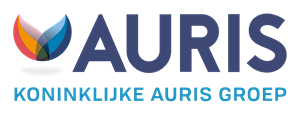 Leerroutekaart groep 4– Auris AmmanschoolRekenenSpelling Technisch lezen Begrijpend lezen Mondelinge taal Taal  Taal  Schriftelijke taal  Schrijven / Aanvankelijk schrijven  Leren leren Sociaal-emotionele ontwikkelingSpel Wereldoriëntatie Verkeer BewegingsonderwijsHandvaardigheid/tekenen/ textiele werkvormenDrama Niveau/uitstroomGroep345678< PrO< PrO≤ M3 M3 ≤E3 ≤ M4 ≤ M4 ≤ M5 PrOPrOM3    E3    M4 E4  E4-E5 E5-M6 VMBO BB/KBVMBO BB/KBM3   M4  E4-M5M5-E5M6 –E6E6-E7 ≥VMBO TL≥VMBO TL≥E3  ≥E4  ≥E5≥M6-E6≥M7 ≥M8 Na te streven doelen Na te streven doelen Na te streven doelen Na te streven doelen Middelen organisatie, pedagogisch en didactische aanpakMiddelen organisatie, pedagogisch en didactische aanpakMiddelen organisatie, pedagogisch en didactische aanpakFrequentie<PrOOrdeningsbegrippen Hanteert rangtelwoorden als eerste, tweede, vierde , tiende. 1.2	Wiskundige symbolen, schema's en modellen Begrijpt pijlentaal voor optel- en aftreksituaties en gebruikt daarbij het + en – teken4.1	Tellen en plaatsen van getallen op getallenlijnTelt door en terug vanaf een willekeurig getal in de telrij t/m 20Telt heen en terug t/m 20 met sprongen van 1 en 24.2	Hoeveelheids-besef, inzicht in getal structuurMaakt bij gestructureerde hoeveelheden (rekenrek) om het aantal te bepalen efficiënt gebruik van de dubbel-, vijf- of tienstructuur 5.1	Optellen en aftrekkenLost optel- en aftreksituaties t/m 10 op met gebruik maken van structuren (5-structuur, dubbelstructuur) 5.2	Vermenigvuldigen en delenZegt hoeveel voorwerpen je krijgt als je een hoeveelheid tot 5 verdubbelt of twee keer zoveel neemt Zegt hoeveel voorwerpen ieder krijgt als je een hoeveelheid tot 20 tussen twee kinderen verdeelt7.1	Handig rekenen-10.1	Ruimtelijke oriëntatie en ruimtelijk redenerenLoopt een route door opvolgen van richting aanduidingen als linksaf, rechtsaf, rechtdoor11.1	Meten van lengte, inhoud, gewicht, oppervlakteLeest lengte af met "vijfmeterlint" (vijf aan elkaar geplakte meterstroken met alleen getallen bij hele meters)Meet inhoud in liters met behulp van emmer met maatverdelingMeet gewicht in kilogrammen met behulp van balans en kilogewicht en weegschaal11.2	Meten van tijdLeest maandkalender af aan de hand van de maand die op dat moment gaande is (aantal dagen, aantal weken, op welke dag een bepaalde datum valt)11.3	Geld rekenenStelt tijdens winkeltje spelen bedragen t/m 20 euro samen vanuit munten van 1 en 2 euro, briefjes van 5 euro en briefjes van 10 euro<PrOOrdeningsbegrippen Hanteert rangtelwoorden als eerste, tweede, vierde , tiende. 1.2	Wiskundige symbolen, schema's en modellen Begrijpt pijlentaal voor optel- en aftreksituaties en gebruikt daarbij het + en – teken4.1	Tellen en plaatsen van getallen op getallenlijnTelt door en terug vanaf een willekeurig getal in de telrij t/m 20Telt heen en terug t/m 20 met sprongen van 1 en 24.2	Hoeveelheids-besef, inzicht in getal structuurMaakt bij gestructureerde hoeveelheden (rekenrek) om het aantal te bepalen efficiënt gebruik van de dubbel-, vijf- of tienstructuur 5.1	Optellen en aftrekkenLost optel- en aftreksituaties t/m 10 op met gebruik maken van structuren (5-structuur, dubbelstructuur) 5.2	Vermenigvuldigen en delenZegt hoeveel voorwerpen je krijgt als je een hoeveelheid tot 5 verdubbelt of twee keer zoveel neemt Zegt hoeveel voorwerpen ieder krijgt als je een hoeveelheid tot 20 tussen twee kinderen verdeelt7.1	Handig rekenen-10.1	Ruimtelijke oriëntatie en ruimtelijk redenerenLoopt een route door opvolgen van richting aanduidingen als linksaf, rechtsaf, rechtdoor11.1	Meten van lengte, inhoud, gewicht, oppervlakteLeest lengte af met "vijfmeterlint" (vijf aan elkaar geplakte meterstroken met alleen getallen bij hele meters)Meet inhoud in liters met behulp van emmer met maatverdelingMeet gewicht in kilogrammen met behulp van balans en kilogewicht en weegschaal11.2	Meten van tijdLeest maandkalender af aan de hand van de maand die op dat moment gaande is (aantal dagen, aantal weken, op welke dag een bepaalde datum valt)11.3	Geld rekenenStelt tijdens winkeltje spelen bedragen t/m 20 euro samen vanuit munten van 1 en 2 euro, briefjes van 5 euro en briefjes van 10 euro<PrOOrdeningsbegrippen Hanteert rangtelwoorden als eerste, tweede, vierde , tiende. 1.2	Wiskundige symbolen, schema's en modellen Begrijpt pijlentaal voor optel- en aftreksituaties en gebruikt daarbij het + en – teken4.1	Tellen en plaatsen van getallen op getallenlijnTelt door en terug vanaf een willekeurig getal in de telrij t/m 20Telt heen en terug t/m 20 met sprongen van 1 en 24.2	Hoeveelheids-besef, inzicht in getal structuurMaakt bij gestructureerde hoeveelheden (rekenrek) om het aantal te bepalen efficiënt gebruik van de dubbel-, vijf- of tienstructuur 5.1	Optellen en aftrekkenLost optel- en aftreksituaties t/m 10 op met gebruik maken van structuren (5-structuur, dubbelstructuur) 5.2	Vermenigvuldigen en delenZegt hoeveel voorwerpen je krijgt als je een hoeveelheid tot 5 verdubbelt of twee keer zoveel neemt Zegt hoeveel voorwerpen ieder krijgt als je een hoeveelheid tot 20 tussen twee kinderen verdeelt7.1	Handig rekenen-10.1	Ruimtelijke oriëntatie en ruimtelijk redenerenLoopt een route door opvolgen van richting aanduidingen als linksaf, rechtsaf, rechtdoor11.1	Meten van lengte, inhoud, gewicht, oppervlakteLeest lengte af met "vijfmeterlint" (vijf aan elkaar geplakte meterstroken met alleen getallen bij hele meters)Meet inhoud in liters met behulp van emmer met maatverdelingMeet gewicht in kilogrammen met behulp van balans en kilogewicht en weegschaal11.2	Meten van tijdLeest maandkalender af aan de hand van de maand die op dat moment gaande is (aantal dagen, aantal weken, op welke dag een bepaalde datum valt)11.3	Geld rekenenStelt tijdens winkeltje spelen bedragen t/m 20 euro samen vanuit munten van 1 en 2 euro, briefjes van 5 euro en briefjes van 10 euro<PrOOrdeningsbegrippen Hanteert rangtelwoorden als eerste, tweede, vierde , tiende. 1.2	Wiskundige symbolen, schema's en modellen Begrijpt pijlentaal voor optel- en aftreksituaties en gebruikt daarbij het + en – teken4.1	Tellen en plaatsen van getallen op getallenlijnTelt door en terug vanaf een willekeurig getal in de telrij t/m 20Telt heen en terug t/m 20 met sprongen van 1 en 24.2	Hoeveelheids-besef, inzicht in getal structuurMaakt bij gestructureerde hoeveelheden (rekenrek) om het aantal te bepalen efficiënt gebruik van de dubbel-, vijf- of tienstructuur 5.1	Optellen en aftrekkenLost optel- en aftreksituaties t/m 10 op met gebruik maken van structuren (5-structuur, dubbelstructuur) 5.2	Vermenigvuldigen en delenZegt hoeveel voorwerpen je krijgt als je een hoeveelheid tot 5 verdubbelt of twee keer zoveel neemt Zegt hoeveel voorwerpen ieder krijgt als je een hoeveelheid tot 20 tussen twee kinderen verdeelt7.1	Handig rekenen-10.1	Ruimtelijke oriëntatie en ruimtelijk redenerenLoopt een route door opvolgen van richting aanduidingen als linksaf, rechtsaf, rechtdoor11.1	Meten van lengte, inhoud, gewicht, oppervlakteLeest lengte af met "vijfmeterlint" (vijf aan elkaar geplakte meterstroken met alleen getallen bij hele meters)Meet inhoud in liters met behulp van emmer met maatverdelingMeet gewicht in kilogrammen met behulp van balans en kilogewicht en weegschaal11.2	Meten van tijdLeest maandkalender af aan de hand van de maand die op dat moment gaande is (aantal dagen, aantal weken, op welke dag een bepaalde datum valt)11.3	Geld rekenenStelt tijdens winkeltje spelen bedragen t/m 20 euro samen vanuit munten van 1 en 2 euro, briefjes van 5 euro en briefjes van 10 euroMethode:Wereld in getallenLeerkracht aanpak* hardop voordoen (denkstappen)* stap voor stap aanbieden* herhaling en verlengde instructie bieden.* klassikale instructie en gezamenlijk verwerken* veel concreet materiaal* vaste somtypes aanbieden en zichtbaar maken in de klas.Didactische aanpak:Doelgericht  onderwijs door middel van het passend lesmodelMethode:Wereld in getallenLeerkracht aanpak* hardop voordoen (denkstappen)* stap voor stap aanbieden* herhaling en verlengde instructie bieden.* klassikale instructie en gezamenlijk verwerken* veel concreet materiaal* vaste somtypes aanbieden en zichtbaar maken in de klas.Didactische aanpak:Doelgericht  onderwijs door middel van het passend lesmodelMethode:Wereld in getallenLeerkracht aanpak* hardop voordoen (denkstappen)* stap voor stap aanbieden* herhaling en verlengde instructie bieden.* klassikale instructie en gezamenlijk verwerken* veel concreet materiaal* vaste somtypes aanbieden en zichtbaar maken in de klas.Didactische aanpak:Doelgericht  onderwijs door middel van het passend lesmodel5 uur per weekNiveau/uitstroomGroep345678< PrO< PrO≤ M3 M3 ≤E3 ≤ M4 ≤ M4 ≤ M5 PrOPrOM3    E3    M4 E4  E4-E5 E5-M6 VMBO BB/KBVMBO BB/KBM3   M4  E4-M5M5-E5M6 –E6E6-E7 ≥VMBO TL≥VMBO TL≥E3  ≥E4  ≥E5≥M6-E6≥M7 ≥M8 Na te streven doelen Na te streven doelen Na te streven doelen Na te streven doelen Middelen organisatie, pedagogisch en didactische aanpakMiddelen organisatie, pedagogisch en didactische aanpakMiddelen organisatie, pedagogisch en didactische aanpakFrequentiePrOOrdeningsbegrippen Hanteert bij het verdelen van hoeveelheden (blokjes, fiches) in groepjes binnen een context de bewerkingsbegrippen: eerlijk verdelen, gelijk maken, aanvullen, erbij doen, eraf halen, twee keer zoveel nemen, de helft, splitsen1.2	Wiskundige symbolen, schema's en modellen Begrijpt de somformule voor optellen en aftrekken en gebruikt daarbij de tekens +, - en =Begrijpt en gebruikt een T-splitsschema voor het splitsen van getallen4.1	Tellen en plaatsen van getallen op getallenlijnTelt handig t/m 20 door gebruik te maken van 5- en 10-structuurTelt door vanaf een willekeurig getal t/m 1004.2	Hoeveelheids-besef, inzicht in getal structuurSplitst hoeveelheid t/m 10 m.b.v. concreet materiaal als fiches vanuit een context (kippen in hok met nachthok en open deel)Splitst getallen t/m 10 met T-splitsschema met daarbij alleen nog een voorstelling van de context5.1	Optellen en aftrekkenZet optel/ aftreksituatie t/m 10 om in formele somnotatie en omgekeerdMaakt optel/ aftrekopgaven onder de 10 zonder concreet materiaal en niet tellend5.2	Vermenigvuldigen en delenZegt hoeveel voorwerpen ieder krijgt als je een hoeveelheid tot 20 tussen twee kinderen verdeeltLost contextprobleem op over eerlijk verdelen en opdelen met hoeveelheden tot 207.1	Handig rekenenMaakt bij opgaven t/m 10 op een handige manier gebruik van "weetjes" (4+5 wordt afgeleid uit 4+4 en nog 1 erbij of uit 5+5 en dan 1 eraf)10.1	Ruimtelijke oriëntatie en ruimtelijk redenerenMaakt een plattegrond met hoogtegetallen van eigen bouwselZet bij het werken met mozaïeken of bij het afmaken van een kralenketting een bepaald patroon voort11.1	Meten van lengte, inhoud, gewicht, oppervlakteHeeft referentiematen voor liter, kilo en meter (zoals pak melk, pak suiker, grote stap)Vergelijkt en ordent voorwerpen op oppervlakte door daar natuurlijke maten als tegels bij te gebruiken Hanteert meetinstrumenten als huishoudcentimeter, duimstok en liniaal; kent daarbij de standaardmaat meter en cmMeet gewicht in kilogrammen met een  personenweegschaal11.2	Meten van tijdHerkent en benoemt hele en halve uren en kwartieren op klok met cijfers; brengt daarbij deze tijden in verband met gebeurtenissen die rond deze tijd plaatsvinden11.3 	Geld rekenenStelt tijdens winkeltje spelen bedragen t/m 20 euro samen vanuit munten van 1 en 2 euro, briefjes van 5 euro en briefjes van 10 euroPrOOrdeningsbegrippen Hanteert bij het verdelen van hoeveelheden (blokjes, fiches) in groepjes binnen een context de bewerkingsbegrippen: eerlijk verdelen, gelijk maken, aanvullen, erbij doen, eraf halen, twee keer zoveel nemen, de helft, splitsen1.2	Wiskundige symbolen, schema's en modellen Begrijpt de somformule voor optellen en aftrekken en gebruikt daarbij de tekens +, - en =Begrijpt en gebruikt een T-splitsschema voor het splitsen van getallen4.1	Tellen en plaatsen van getallen op getallenlijnTelt handig t/m 20 door gebruik te maken van 5- en 10-structuurTelt door vanaf een willekeurig getal t/m 1004.2	Hoeveelheids-besef, inzicht in getal structuurSplitst hoeveelheid t/m 10 m.b.v. concreet materiaal als fiches vanuit een context (kippen in hok met nachthok en open deel)Splitst getallen t/m 10 met T-splitsschema met daarbij alleen nog een voorstelling van de context5.1	Optellen en aftrekkenZet optel/ aftreksituatie t/m 10 om in formele somnotatie en omgekeerdMaakt optel/ aftrekopgaven onder de 10 zonder concreet materiaal en niet tellend5.2	Vermenigvuldigen en delenZegt hoeveel voorwerpen ieder krijgt als je een hoeveelheid tot 20 tussen twee kinderen verdeeltLost contextprobleem op over eerlijk verdelen en opdelen met hoeveelheden tot 207.1	Handig rekenenMaakt bij opgaven t/m 10 op een handige manier gebruik van "weetjes" (4+5 wordt afgeleid uit 4+4 en nog 1 erbij of uit 5+5 en dan 1 eraf)10.1	Ruimtelijke oriëntatie en ruimtelijk redenerenMaakt een plattegrond met hoogtegetallen van eigen bouwselZet bij het werken met mozaïeken of bij het afmaken van een kralenketting een bepaald patroon voort11.1	Meten van lengte, inhoud, gewicht, oppervlakteHeeft referentiematen voor liter, kilo en meter (zoals pak melk, pak suiker, grote stap)Vergelijkt en ordent voorwerpen op oppervlakte door daar natuurlijke maten als tegels bij te gebruiken Hanteert meetinstrumenten als huishoudcentimeter, duimstok en liniaal; kent daarbij de standaardmaat meter en cmMeet gewicht in kilogrammen met een  personenweegschaal11.2	Meten van tijdHerkent en benoemt hele en halve uren en kwartieren op klok met cijfers; brengt daarbij deze tijden in verband met gebeurtenissen die rond deze tijd plaatsvinden11.3 	Geld rekenenStelt tijdens winkeltje spelen bedragen t/m 20 euro samen vanuit munten van 1 en 2 euro, briefjes van 5 euro en briefjes van 10 euroPrOOrdeningsbegrippen Hanteert bij het verdelen van hoeveelheden (blokjes, fiches) in groepjes binnen een context de bewerkingsbegrippen: eerlijk verdelen, gelijk maken, aanvullen, erbij doen, eraf halen, twee keer zoveel nemen, de helft, splitsen1.2	Wiskundige symbolen, schema's en modellen Begrijpt de somformule voor optellen en aftrekken en gebruikt daarbij de tekens +, - en =Begrijpt en gebruikt een T-splitsschema voor het splitsen van getallen4.1	Tellen en plaatsen van getallen op getallenlijnTelt handig t/m 20 door gebruik te maken van 5- en 10-structuurTelt door vanaf een willekeurig getal t/m 1004.2	Hoeveelheids-besef, inzicht in getal structuurSplitst hoeveelheid t/m 10 m.b.v. concreet materiaal als fiches vanuit een context (kippen in hok met nachthok en open deel)Splitst getallen t/m 10 met T-splitsschema met daarbij alleen nog een voorstelling van de context5.1	Optellen en aftrekkenZet optel/ aftreksituatie t/m 10 om in formele somnotatie en omgekeerdMaakt optel/ aftrekopgaven onder de 10 zonder concreet materiaal en niet tellend5.2	Vermenigvuldigen en delenZegt hoeveel voorwerpen ieder krijgt als je een hoeveelheid tot 20 tussen twee kinderen verdeeltLost contextprobleem op over eerlijk verdelen en opdelen met hoeveelheden tot 207.1	Handig rekenenMaakt bij opgaven t/m 10 op een handige manier gebruik van "weetjes" (4+5 wordt afgeleid uit 4+4 en nog 1 erbij of uit 5+5 en dan 1 eraf)10.1	Ruimtelijke oriëntatie en ruimtelijk redenerenMaakt een plattegrond met hoogtegetallen van eigen bouwselZet bij het werken met mozaïeken of bij het afmaken van een kralenketting een bepaald patroon voort11.1	Meten van lengte, inhoud, gewicht, oppervlakteHeeft referentiematen voor liter, kilo en meter (zoals pak melk, pak suiker, grote stap)Vergelijkt en ordent voorwerpen op oppervlakte door daar natuurlijke maten als tegels bij te gebruiken Hanteert meetinstrumenten als huishoudcentimeter, duimstok en liniaal; kent daarbij de standaardmaat meter en cmMeet gewicht in kilogrammen met een  personenweegschaal11.2	Meten van tijdHerkent en benoemt hele en halve uren en kwartieren op klok met cijfers; brengt daarbij deze tijden in verband met gebeurtenissen die rond deze tijd plaatsvinden11.3 	Geld rekenenStelt tijdens winkeltje spelen bedragen t/m 20 euro samen vanuit munten van 1 en 2 euro, briefjes van 5 euro en briefjes van 10 euroPrOOrdeningsbegrippen Hanteert bij het verdelen van hoeveelheden (blokjes, fiches) in groepjes binnen een context de bewerkingsbegrippen: eerlijk verdelen, gelijk maken, aanvullen, erbij doen, eraf halen, twee keer zoveel nemen, de helft, splitsen1.2	Wiskundige symbolen, schema's en modellen Begrijpt de somformule voor optellen en aftrekken en gebruikt daarbij de tekens +, - en =Begrijpt en gebruikt een T-splitsschema voor het splitsen van getallen4.1	Tellen en plaatsen van getallen op getallenlijnTelt handig t/m 20 door gebruik te maken van 5- en 10-structuurTelt door vanaf een willekeurig getal t/m 1004.2	Hoeveelheids-besef, inzicht in getal structuurSplitst hoeveelheid t/m 10 m.b.v. concreet materiaal als fiches vanuit een context (kippen in hok met nachthok en open deel)Splitst getallen t/m 10 met T-splitsschema met daarbij alleen nog een voorstelling van de context5.1	Optellen en aftrekkenZet optel/ aftreksituatie t/m 10 om in formele somnotatie en omgekeerdMaakt optel/ aftrekopgaven onder de 10 zonder concreet materiaal en niet tellend5.2	Vermenigvuldigen en delenZegt hoeveel voorwerpen ieder krijgt als je een hoeveelheid tot 20 tussen twee kinderen verdeeltLost contextprobleem op over eerlijk verdelen en opdelen met hoeveelheden tot 207.1	Handig rekenenMaakt bij opgaven t/m 10 op een handige manier gebruik van "weetjes" (4+5 wordt afgeleid uit 4+4 en nog 1 erbij of uit 5+5 en dan 1 eraf)10.1	Ruimtelijke oriëntatie en ruimtelijk redenerenMaakt een plattegrond met hoogtegetallen van eigen bouwselZet bij het werken met mozaïeken of bij het afmaken van een kralenketting een bepaald patroon voort11.1	Meten van lengte, inhoud, gewicht, oppervlakteHeeft referentiematen voor liter, kilo en meter (zoals pak melk, pak suiker, grote stap)Vergelijkt en ordent voorwerpen op oppervlakte door daar natuurlijke maten als tegels bij te gebruiken Hanteert meetinstrumenten als huishoudcentimeter, duimstok en liniaal; kent daarbij de standaardmaat meter en cmMeet gewicht in kilogrammen met een  personenweegschaal11.2	Meten van tijdHerkent en benoemt hele en halve uren en kwartieren op klok met cijfers; brengt daarbij deze tijden in verband met gebeurtenissen die rond deze tijd plaatsvinden11.3 	Geld rekenenStelt tijdens winkeltje spelen bedragen t/m 20 euro samen vanuit munten van 1 en 2 euro, briefjes van 5 euro en briefjes van 10 euroMethode:Wereld in getallenEventueel inzet van werkbladen maatwerk.Computersoftware gericht op herhaling of automatiseren.Leerkracht aanpak* hardop voordoen (denkstappen)* stap voor stap aanbieden* herhaling en verlengde instructie bieden.* klassikale instructie en gezamenlijk verwerken* veel concreet materiaal* vaste somtypes aanbieden en zichtbaar maken in de klas.Didactische aanpak:Doelgericht  onderwijs door middel van het passend lesmodelMethode:Wereld in getallenEventueel inzet van werkbladen maatwerk.Computersoftware gericht op herhaling of automatiseren.Leerkracht aanpak* hardop voordoen (denkstappen)* stap voor stap aanbieden* herhaling en verlengde instructie bieden.* klassikale instructie en gezamenlijk verwerken* veel concreet materiaal* vaste somtypes aanbieden en zichtbaar maken in de klas.Didactische aanpak:Doelgericht  onderwijs door middel van het passend lesmodelMethode:Wereld in getallenEventueel inzet van werkbladen maatwerk.Computersoftware gericht op herhaling of automatiseren.Leerkracht aanpak* hardop voordoen (denkstappen)* stap voor stap aanbieden* herhaling en verlengde instructie bieden.* klassikale instructie en gezamenlijk verwerken* veel concreet materiaal* vaste somtypes aanbieden en zichtbaar maken in de klas.Didactische aanpak:Doelgericht  onderwijs door middel van het passend lesmodel5 uur per weekNiveau/uitstroomGroep345678< PrO< PrO≤ M3 M3 ≤E3 ≤ M4 ≤ M4 ≤ M5 PrOPrOM3    E3    M4 E4  E4-E5 E5-M6 VMBO BB/KBVMBO BB/KBM3   M4  E4-M5M5-E5M6 –E6E6-E7 ≥VMBO TL≥VMBO TL≥E3  ≥E4  ≥E5≥M6-E6≥M7 ≥M8 Na te streven doelen Na te streven doelen Na te streven doelen Na te streven doelen Middelen organisatie, pedagogisch en didactische aanpakMiddelen organisatie, pedagogisch en didactische aanpakMiddelen organisatie, pedagogisch en didactische aanpakFrequentieVMBO BB/KBOrdeningsbegrippen Hanteert bij het verdelen van hoeveelheden (blokjes, fiches) in groepjes binnen een context de bewerkingsbegrippen: eerlijk verdelen, gelijk maken, aanvullen, erbij doen, eraf halen, twee keer zoveel nemen, de helft, splitsenHanteert bij het verdelen van hoeveelheden (blokjes, fiches) in groepjes zonder context de bewerkingsbegrippen: eerlijk verdelen, gelijk maken, aanvullen, erbij doen, eraf halen, twee keer zoveel nemen, de helft, splitsen1.2	Wiskundige symbolen, schema's en modellen Begrijpt en gebruikt een T-splitsschema voor het splitsen van getallenSchematiseert concrete middelen als kaartjesgetallenlijn of kralenketting (door getallenlijnen met eenheden en tientallen of door lege getallenlijnen)Begrijpt dat groepjesmodel een herhaalde optelling of een vermenigvuldiging inhoudt (3 pakjes van 4 krentenbollen)4.1	Tellen en plaatsen van getallen op getallenlijnTelt door vanaf een willekeurig getal t/m 100Telt door en terug vanaf een willekeurig getal t/m 100Hangt kaartjes aan een 100-kralensnoer op de juiste plek Geeft op een getallenlijn t/m 100 aan waar een getal zich ongeveer bevindt (op een getallenlijn met alleen tientallen) 4.2	Hoeveelheids-besef, inzicht in getal structuurSplitst getallen t/m 10 met T-splitsschema met daarbij alleen nog een voorstelling van de contextKent alle splitsingen t/m 10 zonder ondersteunende context Splitst en stelt een getal t/m 100 samen vanuit tientallen en eenheden5.1	Optellen en aftrekkenMaakt optel/ aftrekopgaven onder de 10 zonder concreet materiaal en niet tellendLost optel/ aftrekopgaven t/m 20 zonder tientaloverschrijding op naar analogie van opgaven t/m 10Lost opgaven t/m 20 met tientaloverschrijding op met behulp van 5-structuur, materiaal (rekenrek)5.2	Vermenigvuldigen en delenLost contextprobleem op over eerlijk verdelen en opdelen met hoeveelheden tot 20Herkent een vermenigvuldigsituatie en weet welke som bij deze reële situatie past Herkent een vermenigvuldigsom in een ‘afgebeelde’ situatie (3 pakjes van 4 krentenbollen: 3x4)7.1	Handig rekenenMaakt bij opgaven t/m 20 op een handige manier gebruik van "weetjes" (6+7 wordt afgeleid uit 6+6 + 1 of 7+7-1)10.1	Ruimtelijke oriëntatie en ruimtelijk redenerenZet bij het werken met mozaïeken of bij het afmaken van een kralenketting een bepaald patroon voortLeest al doende en met leerkracht overleggend eenvoudige plattegrond en tekent met hulp zelf een eenvoudige plattegrondBouwt aan de hand van een constructie tekening met lego iets na Bouwt eenvoudig blokkenbouwsel na vanuit plattegrond met hoogtegetallen11.1	Meten van lengte, inhoud, gewicht, oppervlakteVergelijkt en ordent voorwerpen op oppervlakte door daar natuurlijke maten als tegels bij te gebruiken Hanteert meetinstrumenten als huishoudcentimeter, duimstok en liniaal; kent daarbij de standaardmaat meter en cmMeet gewicht in kilogrammen met personenweegschaalZiet bij het vergelijken van oppervlakten via het leggen van tegels relatie met vermenigvuldigenWeet dat een kilometer overeenkomt met 1000 meter (1000 flinke stappen)11.2	Meten van tijdHerkent en benoemt hele en halve uren en kwartieren op klok met cijfers; brengt daarbij deze tijden in verband met gebeurtenissen die rond deze tijd plaatsvindenBeseft dat het jaar in maanden ingedeeld is; kan daarbij vanuit de maand die op dat moment gaande is  de andere maanden benoemenHeeft enig besef van hoe lang een uur of half uur ongeveer duurt (rekenles), waar je een kwartier mee bezig bent en hoe lang een minuut of seconde duurt11.3	Geld rekenenWeet dat als je alleen papiergeld in je portemonnee hebt en een bedrag als 7, 17, 27 …. 87 euro moet betalen, hoeveel je geeft en hoeveel je terugkrijgtVMBO BB/KBOrdeningsbegrippen Hanteert bij het verdelen van hoeveelheden (blokjes, fiches) in groepjes binnen een context de bewerkingsbegrippen: eerlijk verdelen, gelijk maken, aanvullen, erbij doen, eraf halen, twee keer zoveel nemen, de helft, splitsenHanteert bij het verdelen van hoeveelheden (blokjes, fiches) in groepjes zonder context de bewerkingsbegrippen: eerlijk verdelen, gelijk maken, aanvullen, erbij doen, eraf halen, twee keer zoveel nemen, de helft, splitsen1.2	Wiskundige symbolen, schema's en modellen Begrijpt en gebruikt een T-splitsschema voor het splitsen van getallenSchematiseert concrete middelen als kaartjesgetallenlijn of kralenketting (door getallenlijnen met eenheden en tientallen of door lege getallenlijnen)Begrijpt dat groepjesmodel een herhaalde optelling of een vermenigvuldiging inhoudt (3 pakjes van 4 krentenbollen)4.1	Tellen en plaatsen van getallen op getallenlijnTelt door vanaf een willekeurig getal t/m 100Telt door en terug vanaf een willekeurig getal t/m 100Hangt kaartjes aan een 100-kralensnoer op de juiste plek Geeft op een getallenlijn t/m 100 aan waar een getal zich ongeveer bevindt (op een getallenlijn met alleen tientallen) 4.2	Hoeveelheids-besef, inzicht in getal structuurSplitst getallen t/m 10 met T-splitsschema met daarbij alleen nog een voorstelling van de contextKent alle splitsingen t/m 10 zonder ondersteunende context Splitst en stelt een getal t/m 100 samen vanuit tientallen en eenheden5.1	Optellen en aftrekkenMaakt optel/ aftrekopgaven onder de 10 zonder concreet materiaal en niet tellendLost optel/ aftrekopgaven t/m 20 zonder tientaloverschrijding op naar analogie van opgaven t/m 10Lost opgaven t/m 20 met tientaloverschrijding op met behulp van 5-structuur, materiaal (rekenrek)5.2	Vermenigvuldigen en delenLost contextprobleem op over eerlijk verdelen en opdelen met hoeveelheden tot 20Herkent een vermenigvuldigsituatie en weet welke som bij deze reële situatie past Herkent een vermenigvuldigsom in een ‘afgebeelde’ situatie (3 pakjes van 4 krentenbollen: 3x4)7.1	Handig rekenenMaakt bij opgaven t/m 20 op een handige manier gebruik van "weetjes" (6+7 wordt afgeleid uit 6+6 + 1 of 7+7-1)10.1	Ruimtelijke oriëntatie en ruimtelijk redenerenZet bij het werken met mozaïeken of bij het afmaken van een kralenketting een bepaald patroon voortLeest al doende en met leerkracht overleggend eenvoudige plattegrond en tekent met hulp zelf een eenvoudige plattegrondBouwt aan de hand van een constructie tekening met lego iets na Bouwt eenvoudig blokkenbouwsel na vanuit plattegrond met hoogtegetallen11.1	Meten van lengte, inhoud, gewicht, oppervlakteVergelijkt en ordent voorwerpen op oppervlakte door daar natuurlijke maten als tegels bij te gebruiken Hanteert meetinstrumenten als huishoudcentimeter, duimstok en liniaal; kent daarbij de standaardmaat meter en cmMeet gewicht in kilogrammen met personenweegschaalZiet bij het vergelijken van oppervlakten via het leggen van tegels relatie met vermenigvuldigenWeet dat een kilometer overeenkomt met 1000 meter (1000 flinke stappen)11.2	Meten van tijdHerkent en benoemt hele en halve uren en kwartieren op klok met cijfers; brengt daarbij deze tijden in verband met gebeurtenissen die rond deze tijd plaatsvindenBeseft dat het jaar in maanden ingedeeld is; kan daarbij vanuit de maand die op dat moment gaande is  de andere maanden benoemenHeeft enig besef van hoe lang een uur of half uur ongeveer duurt (rekenles), waar je een kwartier mee bezig bent en hoe lang een minuut of seconde duurt11.3	Geld rekenenWeet dat als je alleen papiergeld in je portemonnee hebt en een bedrag als 7, 17, 27 …. 87 euro moet betalen, hoeveel je geeft en hoeveel je terugkrijgtVMBO BB/KBOrdeningsbegrippen Hanteert bij het verdelen van hoeveelheden (blokjes, fiches) in groepjes binnen een context de bewerkingsbegrippen: eerlijk verdelen, gelijk maken, aanvullen, erbij doen, eraf halen, twee keer zoveel nemen, de helft, splitsenHanteert bij het verdelen van hoeveelheden (blokjes, fiches) in groepjes zonder context de bewerkingsbegrippen: eerlijk verdelen, gelijk maken, aanvullen, erbij doen, eraf halen, twee keer zoveel nemen, de helft, splitsen1.2	Wiskundige symbolen, schema's en modellen Begrijpt en gebruikt een T-splitsschema voor het splitsen van getallenSchematiseert concrete middelen als kaartjesgetallenlijn of kralenketting (door getallenlijnen met eenheden en tientallen of door lege getallenlijnen)Begrijpt dat groepjesmodel een herhaalde optelling of een vermenigvuldiging inhoudt (3 pakjes van 4 krentenbollen)4.1	Tellen en plaatsen van getallen op getallenlijnTelt door vanaf een willekeurig getal t/m 100Telt door en terug vanaf een willekeurig getal t/m 100Hangt kaartjes aan een 100-kralensnoer op de juiste plek Geeft op een getallenlijn t/m 100 aan waar een getal zich ongeveer bevindt (op een getallenlijn met alleen tientallen) 4.2	Hoeveelheids-besef, inzicht in getal structuurSplitst getallen t/m 10 met T-splitsschema met daarbij alleen nog een voorstelling van de contextKent alle splitsingen t/m 10 zonder ondersteunende context Splitst en stelt een getal t/m 100 samen vanuit tientallen en eenheden5.1	Optellen en aftrekkenMaakt optel/ aftrekopgaven onder de 10 zonder concreet materiaal en niet tellendLost optel/ aftrekopgaven t/m 20 zonder tientaloverschrijding op naar analogie van opgaven t/m 10Lost opgaven t/m 20 met tientaloverschrijding op met behulp van 5-structuur, materiaal (rekenrek)5.2	Vermenigvuldigen en delenLost contextprobleem op over eerlijk verdelen en opdelen met hoeveelheden tot 20Herkent een vermenigvuldigsituatie en weet welke som bij deze reële situatie past Herkent een vermenigvuldigsom in een ‘afgebeelde’ situatie (3 pakjes van 4 krentenbollen: 3x4)7.1	Handig rekenenMaakt bij opgaven t/m 20 op een handige manier gebruik van "weetjes" (6+7 wordt afgeleid uit 6+6 + 1 of 7+7-1)10.1	Ruimtelijke oriëntatie en ruimtelijk redenerenZet bij het werken met mozaïeken of bij het afmaken van een kralenketting een bepaald patroon voortLeest al doende en met leerkracht overleggend eenvoudige plattegrond en tekent met hulp zelf een eenvoudige plattegrondBouwt aan de hand van een constructie tekening met lego iets na Bouwt eenvoudig blokkenbouwsel na vanuit plattegrond met hoogtegetallen11.1	Meten van lengte, inhoud, gewicht, oppervlakteVergelijkt en ordent voorwerpen op oppervlakte door daar natuurlijke maten als tegels bij te gebruiken Hanteert meetinstrumenten als huishoudcentimeter, duimstok en liniaal; kent daarbij de standaardmaat meter en cmMeet gewicht in kilogrammen met personenweegschaalZiet bij het vergelijken van oppervlakten via het leggen van tegels relatie met vermenigvuldigenWeet dat een kilometer overeenkomt met 1000 meter (1000 flinke stappen)11.2	Meten van tijdHerkent en benoemt hele en halve uren en kwartieren op klok met cijfers; brengt daarbij deze tijden in verband met gebeurtenissen die rond deze tijd plaatsvindenBeseft dat het jaar in maanden ingedeeld is; kan daarbij vanuit de maand die op dat moment gaande is  de andere maanden benoemenHeeft enig besef van hoe lang een uur of half uur ongeveer duurt (rekenles), waar je een kwartier mee bezig bent en hoe lang een minuut of seconde duurt11.3	Geld rekenenWeet dat als je alleen papiergeld in je portemonnee hebt en een bedrag als 7, 17, 27 …. 87 euro moet betalen, hoeveel je geeft en hoeveel je terugkrijgtVMBO BB/KBOrdeningsbegrippen Hanteert bij het verdelen van hoeveelheden (blokjes, fiches) in groepjes binnen een context de bewerkingsbegrippen: eerlijk verdelen, gelijk maken, aanvullen, erbij doen, eraf halen, twee keer zoveel nemen, de helft, splitsenHanteert bij het verdelen van hoeveelheden (blokjes, fiches) in groepjes zonder context de bewerkingsbegrippen: eerlijk verdelen, gelijk maken, aanvullen, erbij doen, eraf halen, twee keer zoveel nemen, de helft, splitsen1.2	Wiskundige symbolen, schema's en modellen Begrijpt en gebruikt een T-splitsschema voor het splitsen van getallenSchematiseert concrete middelen als kaartjesgetallenlijn of kralenketting (door getallenlijnen met eenheden en tientallen of door lege getallenlijnen)Begrijpt dat groepjesmodel een herhaalde optelling of een vermenigvuldiging inhoudt (3 pakjes van 4 krentenbollen)4.1	Tellen en plaatsen van getallen op getallenlijnTelt door vanaf een willekeurig getal t/m 100Telt door en terug vanaf een willekeurig getal t/m 100Hangt kaartjes aan een 100-kralensnoer op de juiste plek Geeft op een getallenlijn t/m 100 aan waar een getal zich ongeveer bevindt (op een getallenlijn met alleen tientallen) 4.2	Hoeveelheids-besef, inzicht in getal structuurSplitst getallen t/m 10 met T-splitsschema met daarbij alleen nog een voorstelling van de contextKent alle splitsingen t/m 10 zonder ondersteunende context Splitst en stelt een getal t/m 100 samen vanuit tientallen en eenheden5.1	Optellen en aftrekkenMaakt optel/ aftrekopgaven onder de 10 zonder concreet materiaal en niet tellendLost optel/ aftrekopgaven t/m 20 zonder tientaloverschrijding op naar analogie van opgaven t/m 10Lost opgaven t/m 20 met tientaloverschrijding op met behulp van 5-structuur, materiaal (rekenrek)5.2	Vermenigvuldigen en delenLost contextprobleem op over eerlijk verdelen en opdelen met hoeveelheden tot 20Herkent een vermenigvuldigsituatie en weet welke som bij deze reële situatie past Herkent een vermenigvuldigsom in een ‘afgebeelde’ situatie (3 pakjes van 4 krentenbollen: 3x4)7.1	Handig rekenenMaakt bij opgaven t/m 20 op een handige manier gebruik van "weetjes" (6+7 wordt afgeleid uit 6+6 + 1 of 7+7-1)10.1	Ruimtelijke oriëntatie en ruimtelijk redenerenZet bij het werken met mozaïeken of bij het afmaken van een kralenketting een bepaald patroon voortLeest al doende en met leerkracht overleggend eenvoudige plattegrond en tekent met hulp zelf een eenvoudige plattegrondBouwt aan de hand van een constructie tekening met lego iets na Bouwt eenvoudig blokkenbouwsel na vanuit plattegrond met hoogtegetallen11.1	Meten van lengte, inhoud, gewicht, oppervlakteVergelijkt en ordent voorwerpen op oppervlakte door daar natuurlijke maten als tegels bij te gebruiken Hanteert meetinstrumenten als huishoudcentimeter, duimstok en liniaal; kent daarbij de standaardmaat meter en cmMeet gewicht in kilogrammen met personenweegschaalZiet bij het vergelijken van oppervlakten via het leggen van tegels relatie met vermenigvuldigenWeet dat een kilometer overeenkomt met 1000 meter (1000 flinke stappen)11.2	Meten van tijdHerkent en benoemt hele en halve uren en kwartieren op klok met cijfers; brengt daarbij deze tijden in verband met gebeurtenissen die rond deze tijd plaatsvindenBeseft dat het jaar in maanden ingedeeld is; kan daarbij vanuit de maand die op dat moment gaande is  de andere maanden benoemenHeeft enig besef van hoe lang een uur of half uur ongeveer duurt (rekenles), waar je een kwartier mee bezig bent en hoe lang een minuut of seconde duurt11.3	Geld rekenenWeet dat als je alleen papiergeld in je portemonnee hebt en een bedrag als 7, 17, 27 …. 87 euro moet betalen, hoeveel je geeft en hoeveel je terugkrijgtMethode:Wereld in getallenRekenprikjesComputersoftware gericht op herhaling of automatiseren.Leerkracht aanpak* hardop voordoen (denkstappen)* stap voor stap aanbieden* herhaling en verlengde instructie bieden.* klassikale instructie en gezamenlijk en individueel  verwerken* veel concreet materiaal + uitloopopdracht met rekenmateriaal. * vaste somtypes aanbieden en zichtbaar maken in de klas.* introductie en instructie alleen op doel van de les. * herhaling via weektaak en niet via som 1. Didactische aanpak:Doelgericht  onderwijs door middel van het passend lesmodelMethode:Wereld in getallenRekenprikjesComputersoftware gericht op herhaling of automatiseren.Leerkracht aanpak* hardop voordoen (denkstappen)* stap voor stap aanbieden* herhaling en verlengde instructie bieden.* klassikale instructie en gezamenlijk en individueel  verwerken* veel concreet materiaal + uitloopopdracht met rekenmateriaal. * vaste somtypes aanbieden en zichtbaar maken in de klas.* introductie en instructie alleen op doel van de les. * herhaling via weektaak en niet via som 1. Didactische aanpak:Doelgericht  onderwijs door middel van het passend lesmodelMethode:Wereld in getallenRekenprikjesComputersoftware gericht op herhaling of automatiseren.Leerkracht aanpak* hardop voordoen (denkstappen)* stap voor stap aanbieden* herhaling en verlengde instructie bieden.* klassikale instructie en gezamenlijk en individueel  verwerken* veel concreet materiaal + uitloopopdracht met rekenmateriaal. * vaste somtypes aanbieden en zichtbaar maken in de klas.* introductie en instructie alleen op doel van de les. * herhaling via weektaak en niet via som 1. Didactische aanpak:Doelgericht  onderwijs door middel van het passend lesmodel5 uur per weekNiveau/uitstroomGroep345678< PrO< PrO≤ M3 M3 ≤E3 ≤ M4 ≤ M4 ≤ M5 PrOPrOM3    E3    M4 E4  E4-E5 E5-M6 VMBO BB/KBVMBO BB/KBM3   M4  E4-M5M5-E5M6 –E6E6-E7 ≥VMBO TL≥VMBO TL≥E3  ≥E4  ≥E5≥M6-E6≥M7 ≥M8 Na te streven doelen Na te streven doelen Na te streven doelen Na te streven doelen Middelen organisatie, pedagogisch en didactische aanpakMiddelen organisatie, pedagogisch en didactische aanpakMiddelen organisatie, pedagogisch en didactische aanpakFrequentie≥VMBO TLOrdeningsbegrippen Hanteert bij het verdelen van hoeveelheden (blokjes, fiches) in groepjes zonder context de bewerkingsbegrippen: eerlijk verdelen, gelijk maken, aanvullen, erbij doen, eraf halen, twee keer zoveel nemen, de helft, splitsenHanteert begrippen als één na eerste, één na laatste, links, rechts, linksom, rechtsom, rechtdoor, bij de derde straat rechtsaf
1.2	Wiskundige symbolen, schema's en modellen Schematiseert concrete middelen als kaartjesgetallenlijn of kralenketting (door getallenlijnen met eenheden en tientallen of door lege getallenlijnen)Begrijpt dat groepjesmodel een herhaalde optelling of een vermenigvuldiging inhoudt (3 pakjes van 4 krentenbollen)Gebruikt rechthoekmodel voor vermenigvuldigen Gebruikt somformule bij vermenigvuldigen met  x-teken4.1	Tellen en plaatsen van getallen op getallenlijnTelt door en terug vanaf een willekeurig getal t/m 100Hangt kaartjes aan een 100-kralensnoer op de juiste plek Geeft op een getallenlijn t/m 100 aan waar een getal zich ongeveer bevindt (op een getallenlijn met alleen tientallen) Telt heen en terug tot 100 met sprongen van 5 en 10 Telt heen en terug met sprongen van 10 vanaf een bepaald getal
4.2	Hoeveelheids-besef, inzicht in getal structuurKent alle splitsingen t/m 10 zonder ondersteunende context Splitst en stelt een getal t/m 100 samen vanuit tientallen en eenhedenWeet het volgend tiental bij een getal t/m 100 en kan m.b.v. eierdozen of staven en lossen aanvullen tot volgend tiental
5.1	Optellen en aftrekkenLost optel/ aftrekopgaven t/m 20 zonder tientaloverschrijding op naar analogie van opgaven t/m 10Lost opgaven t/m 20 met tientaloverschrijding op met behulp van 5-structuur, materiaal (rekenrek)Lost opgaven t/m 20 op zonder concreet materiaal, niet tellend, eventueel met tussenstapjesMaakt opgaven t/m 100 met behulp van structuurmateriaal (kralenketting, MAB-materiaal)5.2	Vermenigvuldigen en delen Lost contextprobleem op over eerlijk verdelen en opdelen met hoeveelheden tot 20Herkent een vermenigvuldigsituatie en weet welke som bij deze reële situatie past Lost een vermenigvuldigsom op via herhaald optellen6.1	Schattend rekenenMaakt een schatting bij een hoeveelheid t/m 100 vanuit een bepaalde context met enig besef van de orde van grootte (zoals aantal leerlingen in onderbouw)7.1	Handig rekenenMaakt bij opgaven t/m 20 op een handige manier gebruik van "weetjes" (6+7 wordt afgeleid uit 6+6 + 1 of 7+7-1)10.1	Ruimtelijke oriëntatie en ruimtelijk redenerenLeest al doende en met leerkracht overleggend eenvoudige plattegrond en tekent met hulp zelf een eenvoudige plattegrondBouwt aan de hand van constructie tekening met lego iets na Bouwt eenvoudig blokkenbouwsel na vanuit plattegrond met hoogtegetallenZiet zonder gebruik van blokken welke plattegrond met hoogtegetallen bij welk afgebeeld bouwsel hoort Gebruikt bij het vertellen van een route richting aanduidingen als linksaf, rechtsaf, rechtdoor11.1	Meten van lengte, inhoud, gewicht, oppervlakteZiet bij het vergelijken van oppervlakten via het leggen van tegels relatie met vermenigvuldigenWeet dat een kilometer overeenkomt met 1000 meter (1000 flinke stappen)Meet gewicht met instrumenten (personenweegschaal, brievenweger) kent daarbij de maten kilogram en gram Meet met maatbeker in l en cl11.2	Meten van tijdBeseft dat het jaar in maanden ingedeeld is; kan daarbij vanuit de maand die op dat moment gaande is  de andere maanden benoemenHeeft enig besef van hoe lang een uur of half uur ongeveer duurt (rekenles), waar je een kwartier mee bezig bent en hoe lang een minuut of seconde duurtZet analoge tijd om in digitale tijd en andersom, begrijpt daarbij dat je door de 25 uurs aanduiding aan digitale tijd kunt zien of het ochtend, middag, nacht isNoteert tijd en datum (tijd: analoog en digitaal, 23-07-2011) en spreekt dit juist uitBegrijpt datumaanduidingen zoals 7-5-2007 en kan data aan contexten koppelen zoals geboortedatum11.3 	Geld rekenenWeet dat als je alleen papiergeld in je portemonnee hebt en een bedrag als 7, 17, 27 …. 87 euro moet betalen, hoeveel je geeft en hoeveel je terugkrijgt≥VMBO TLOrdeningsbegrippen Hanteert bij het verdelen van hoeveelheden (blokjes, fiches) in groepjes zonder context de bewerkingsbegrippen: eerlijk verdelen, gelijk maken, aanvullen, erbij doen, eraf halen, twee keer zoveel nemen, de helft, splitsenHanteert begrippen als één na eerste, één na laatste, links, rechts, linksom, rechtsom, rechtdoor, bij de derde straat rechtsaf
1.2	Wiskundige symbolen, schema's en modellen Schematiseert concrete middelen als kaartjesgetallenlijn of kralenketting (door getallenlijnen met eenheden en tientallen of door lege getallenlijnen)Begrijpt dat groepjesmodel een herhaalde optelling of een vermenigvuldiging inhoudt (3 pakjes van 4 krentenbollen)Gebruikt rechthoekmodel voor vermenigvuldigen Gebruikt somformule bij vermenigvuldigen met  x-teken4.1	Tellen en plaatsen van getallen op getallenlijnTelt door en terug vanaf een willekeurig getal t/m 100Hangt kaartjes aan een 100-kralensnoer op de juiste plek Geeft op een getallenlijn t/m 100 aan waar een getal zich ongeveer bevindt (op een getallenlijn met alleen tientallen) Telt heen en terug tot 100 met sprongen van 5 en 10 Telt heen en terug met sprongen van 10 vanaf een bepaald getal
4.2	Hoeveelheids-besef, inzicht in getal structuurKent alle splitsingen t/m 10 zonder ondersteunende context Splitst en stelt een getal t/m 100 samen vanuit tientallen en eenhedenWeet het volgend tiental bij een getal t/m 100 en kan m.b.v. eierdozen of staven en lossen aanvullen tot volgend tiental
5.1	Optellen en aftrekkenLost optel/ aftrekopgaven t/m 20 zonder tientaloverschrijding op naar analogie van opgaven t/m 10Lost opgaven t/m 20 met tientaloverschrijding op met behulp van 5-structuur, materiaal (rekenrek)Lost opgaven t/m 20 op zonder concreet materiaal, niet tellend, eventueel met tussenstapjesMaakt opgaven t/m 100 met behulp van structuurmateriaal (kralenketting, MAB-materiaal)5.2	Vermenigvuldigen en delen Lost contextprobleem op over eerlijk verdelen en opdelen met hoeveelheden tot 20Herkent een vermenigvuldigsituatie en weet welke som bij deze reële situatie past Lost een vermenigvuldigsom op via herhaald optellen6.1	Schattend rekenenMaakt een schatting bij een hoeveelheid t/m 100 vanuit een bepaalde context met enig besef van de orde van grootte (zoals aantal leerlingen in onderbouw)7.1	Handig rekenenMaakt bij opgaven t/m 20 op een handige manier gebruik van "weetjes" (6+7 wordt afgeleid uit 6+6 + 1 of 7+7-1)10.1	Ruimtelijke oriëntatie en ruimtelijk redenerenLeest al doende en met leerkracht overleggend eenvoudige plattegrond en tekent met hulp zelf een eenvoudige plattegrondBouwt aan de hand van constructie tekening met lego iets na Bouwt eenvoudig blokkenbouwsel na vanuit plattegrond met hoogtegetallenZiet zonder gebruik van blokken welke plattegrond met hoogtegetallen bij welk afgebeeld bouwsel hoort Gebruikt bij het vertellen van een route richting aanduidingen als linksaf, rechtsaf, rechtdoor11.1	Meten van lengte, inhoud, gewicht, oppervlakteZiet bij het vergelijken van oppervlakten via het leggen van tegels relatie met vermenigvuldigenWeet dat een kilometer overeenkomt met 1000 meter (1000 flinke stappen)Meet gewicht met instrumenten (personenweegschaal, brievenweger) kent daarbij de maten kilogram en gram Meet met maatbeker in l en cl11.2	Meten van tijdBeseft dat het jaar in maanden ingedeeld is; kan daarbij vanuit de maand die op dat moment gaande is  de andere maanden benoemenHeeft enig besef van hoe lang een uur of half uur ongeveer duurt (rekenles), waar je een kwartier mee bezig bent en hoe lang een minuut of seconde duurtZet analoge tijd om in digitale tijd en andersom, begrijpt daarbij dat je door de 25 uurs aanduiding aan digitale tijd kunt zien of het ochtend, middag, nacht isNoteert tijd en datum (tijd: analoog en digitaal, 23-07-2011) en spreekt dit juist uitBegrijpt datumaanduidingen zoals 7-5-2007 en kan data aan contexten koppelen zoals geboortedatum11.3 	Geld rekenenWeet dat als je alleen papiergeld in je portemonnee hebt en een bedrag als 7, 17, 27 …. 87 euro moet betalen, hoeveel je geeft en hoeveel je terugkrijgt≥VMBO TLOrdeningsbegrippen Hanteert bij het verdelen van hoeveelheden (blokjes, fiches) in groepjes zonder context de bewerkingsbegrippen: eerlijk verdelen, gelijk maken, aanvullen, erbij doen, eraf halen, twee keer zoveel nemen, de helft, splitsenHanteert begrippen als één na eerste, één na laatste, links, rechts, linksom, rechtsom, rechtdoor, bij de derde straat rechtsaf
1.2	Wiskundige symbolen, schema's en modellen Schematiseert concrete middelen als kaartjesgetallenlijn of kralenketting (door getallenlijnen met eenheden en tientallen of door lege getallenlijnen)Begrijpt dat groepjesmodel een herhaalde optelling of een vermenigvuldiging inhoudt (3 pakjes van 4 krentenbollen)Gebruikt rechthoekmodel voor vermenigvuldigen Gebruikt somformule bij vermenigvuldigen met  x-teken4.1	Tellen en plaatsen van getallen op getallenlijnTelt door en terug vanaf een willekeurig getal t/m 100Hangt kaartjes aan een 100-kralensnoer op de juiste plek Geeft op een getallenlijn t/m 100 aan waar een getal zich ongeveer bevindt (op een getallenlijn met alleen tientallen) Telt heen en terug tot 100 met sprongen van 5 en 10 Telt heen en terug met sprongen van 10 vanaf een bepaald getal
4.2	Hoeveelheids-besef, inzicht in getal structuurKent alle splitsingen t/m 10 zonder ondersteunende context Splitst en stelt een getal t/m 100 samen vanuit tientallen en eenhedenWeet het volgend tiental bij een getal t/m 100 en kan m.b.v. eierdozen of staven en lossen aanvullen tot volgend tiental
5.1	Optellen en aftrekkenLost optel/ aftrekopgaven t/m 20 zonder tientaloverschrijding op naar analogie van opgaven t/m 10Lost opgaven t/m 20 met tientaloverschrijding op met behulp van 5-structuur, materiaal (rekenrek)Lost opgaven t/m 20 op zonder concreet materiaal, niet tellend, eventueel met tussenstapjesMaakt opgaven t/m 100 met behulp van structuurmateriaal (kralenketting, MAB-materiaal)5.2	Vermenigvuldigen en delen Lost contextprobleem op over eerlijk verdelen en opdelen met hoeveelheden tot 20Herkent een vermenigvuldigsituatie en weet welke som bij deze reële situatie past Lost een vermenigvuldigsom op via herhaald optellen6.1	Schattend rekenenMaakt een schatting bij een hoeveelheid t/m 100 vanuit een bepaalde context met enig besef van de orde van grootte (zoals aantal leerlingen in onderbouw)7.1	Handig rekenenMaakt bij opgaven t/m 20 op een handige manier gebruik van "weetjes" (6+7 wordt afgeleid uit 6+6 + 1 of 7+7-1)10.1	Ruimtelijke oriëntatie en ruimtelijk redenerenLeest al doende en met leerkracht overleggend eenvoudige plattegrond en tekent met hulp zelf een eenvoudige plattegrondBouwt aan de hand van constructie tekening met lego iets na Bouwt eenvoudig blokkenbouwsel na vanuit plattegrond met hoogtegetallenZiet zonder gebruik van blokken welke plattegrond met hoogtegetallen bij welk afgebeeld bouwsel hoort Gebruikt bij het vertellen van een route richting aanduidingen als linksaf, rechtsaf, rechtdoor11.1	Meten van lengte, inhoud, gewicht, oppervlakteZiet bij het vergelijken van oppervlakten via het leggen van tegels relatie met vermenigvuldigenWeet dat een kilometer overeenkomt met 1000 meter (1000 flinke stappen)Meet gewicht met instrumenten (personenweegschaal, brievenweger) kent daarbij de maten kilogram en gram Meet met maatbeker in l en cl11.2	Meten van tijdBeseft dat het jaar in maanden ingedeeld is; kan daarbij vanuit de maand die op dat moment gaande is  de andere maanden benoemenHeeft enig besef van hoe lang een uur of half uur ongeveer duurt (rekenles), waar je een kwartier mee bezig bent en hoe lang een minuut of seconde duurtZet analoge tijd om in digitale tijd en andersom, begrijpt daarbij dat je door de 25 uurs aanduiding aan digitale tijd kunt zien of het ochtend, middag, nacht isNoteert tijd en datum (tijd: analoog en digitaal, 23-07-2011) en spreekt dit juist uitBegrijpt datumaanduidingen zoals 7-5-2007 en kan data aan contexten koppelen zoals geboortedatum11.3 	Geld rekenenWeet dat als je alleen papiergeld in je portemonnee hebt en een bedrag als 7, 17, 27 …. 87 euro moet betalen, hoeveel je geeft en hoeveel je terugkrijgt≥VMBO TLOrdeningsbegrippen Hanteert bij het verdelen van hoeveelheden (blokjes, fiches) in groepjes zonder context de bewerkingsbegrippen: eerlijk verdelen, gelijk maken, aanvullen, erbij doen, eraf halen, twee keer zoveel nemen, de helft, splitsenHanteert begrippen als één na eerste, één na laatste, links, rechts, linksom, rechtsom, rechtdoor, bij de derde straat rechtsaf
1.2	Wiskundige symbolen, schema's en modellen Schematiseert concrete middelen als kaartjesgetallenlijn of kralenketting (door getallenlijnen met eenheden en tientallen of door lege getallenlijnen)Begrijpt dat groepjesmodel een herhaalde optelling of een vermenigvuldiging inhoudt (3 pakjes van 4 krentenbollen)Gebruikt rechthoekmodel voor vermenigvuldigen Gebruikt somformule bij vermenigvuldigen met  x-teken4.1	Tellen en plaatsen van getallen op getallenlijnTelt door en terug vanaf een willekeurig getal t/m 100Hangt kaartjes aan een 100-kralensnoer op de juiste plek Geeft op een getallenlijn t/m 100 aan waar een getal zich ongeveer bevindt (op een getallenlijn met alleen tientallen) Telt heen en terug tot 100 met sprongen van 5 en 10 Telt heen en terug met sprongen van 10 vanaf een bepaald getal
4.2	Hoeveelheids-besef, inzicht in getal structuurKent alle splitsingen t/m 10 zonder ondersteunende context Splitst en stelt een getal t/m 100 samen vanuit tientallen en eenhedenWeet het volgend tiental bij een getal t/m 100 en kan m.b.v. eierdozen of staven en lossen aanvullen tot volgend tiental
5.1	Optellen en aftrekkenLost optel/ aftrekopgaven t/m 20 zonder tientaloverschrijding op naar analogie van opgaven t/m 10Lost opgaven t/m 20 met tientaloverschrijding op met behulp van 5-structuur, materiaal (rekenrek)Lost opgaven t/m 20 op zonder concreet materiaal, niet tellend, eventueel met tussenstapjesMaakt opgaven t/m 100 met behulp van structuurmateriaal (kralenketting, MAB-materiaal)5.2	Vermenigvuldigen en delen Lost contextprobleem op over eerlijk verdelen en opdelen met hoeveelheden tot 20Herkent een vermenigvuldigsituatie en weet welke som bij deze reële situatie past Lost een vermenigvuldigsom op via herhaald optellen6.1	Schattend rekenenMaakt een schatting bij een hoeveelheid t/m 100 vanuit een bepaalde context met enig besef van de orde van grootte (zoals aantal leerlingen in onderbouw)7.1	Handig rekenenMaakt bij opgaven t/m 20 op een handige manier gebruik van "weetjes" (6+7 wordt afgeleid uit 6+6 + 1 of 7+7-1)10.1	Ruimtelijke oriëntatie en ruimtelijk redenerenLeest al doende en met leerkracht overleggend eenvoudige plattegrond en tekent met hulp zelf een eenvoudige plattegrondBouwt aan de hand van constructie tekening met lego iets na Bouwt eenvoudig blokkenbouwsel na vanuit plattegrond met hoogtegetallenZiet zonder gebruik van blokken welke plattegrond met hoogtegetallen bij welk afgebeeld bouwsel hoort Gebruikt bij het vertellen van een route richting aanduidingen als linksaf, rechtsaf, rechtdoor11.1	Meten van lengte, inhoud, gewicht, oppervlakteZiet bij het vergelijken van oppervlakten via het leggen van tegels relatie met vermenigvuldigenWeet dat een kilometer overeenkomt met 1000 meter (1000 flinke stappen)Meet gewicht met instrumenten (personenweegschaal, brievenweger) kent daarbij de maten kilogram en gram Meet met maatbeker in l en cl11.2	Meten van tijdBeseft dat het jaar in maanden ingedeeld is; kan daarbij vanuit de maand die op dat moment gaande is  de andere maanden benoemenHeeft enig besef van hoe lang een uur of half uur ongeveer duurt (rekenles), waar je een kwartier mee bezig bent en hoe lang een minuut of seconde duurtZet analoge tijd om in digitale tijd en andersom, begrijpt daarbij dat je door de 25 uurs aanduiding aan digitale tijd kunt zien of het ochtend, middag, nacht isNoteert tijd en datum (tijd: analoog en digitaal, 23-07-2011) en spreekt dit juist uitBegrijpt datumaanduidingen zoals 7-5-2007 en kan data aan contexten koppelen zoals geboortedatum11.3 	Geld rekenenWeet dat als je alleen papiergeld in je portemonnee hebt en een bedrag als 7, 17, 27 …. 87 euro moet betalen, hoeveel je geeft en hoeveel je terugkrijgtMethode:Wereld in getallenRekenprikjesComputersoftware gericht op herhaling of automatiseren.Leerkracht aanpak* hardop voordoen (denkstappen)* stap voor stap aanbieden* herhaling en verlengde instructie bieden.* klassikale instructie en individueel verwerken* veel concreet materiaal* vaste somtypes aanbieden en zichtbaar maken in de klas.* introductie en instructie alleen op doel van de les. * herhaling via weektaak en niet via som 1. Didactische aanpak:Doelgericht  onderwijs door middel van het passend lesmodelMethode:Wereld in getallenRekenprikjesComputersoftware gericht op herhaling of automatiseren.Leerkracht aanpak* hardop voordoen (denkstappen)* stap voor stap aanbieden* herhaling en verlengde instructie bieden.* klassikale instructie en individueel verwerken* veel concreet materiaal* vaste somtypes aanbieden en zichtbaar maken in de klas.* introductie en instructie alleen op doel van de les. * herhaling via weektaak en niet via som 1. Didactische aanpak:Doelgericht  onderwijs door middel van het passend lesmodelMethode:Wereld in getallenRekenprikjesComputersoftware gericht op herhaling of automatiseren.Leerkracht aanpak* hardop voordoen (denkstappen)* stap voor stap aanbieden* herhaling en verlengde instructie bieden.* klassikale instructie en individueel verwerken* veel concreet materiaal* vaste somtypes aanbieden en zichtbaar maken in de klas.* introductie en instructie alleen op doel van de les. * herhaling via weektaak en niet via som 1. Didactische aanpak:Doelgericht  onderwijs door middel van het passend lesmodel5 uur per weekNiveau/uitstroomGroep345678<PrO<PrO≤ M3 ≤ E3 ≤E3    ≤ M4   ≤ M4   ≤ M5         PrO	PrO	M3    E3 M4       E4     E4-E5   E5-M6      VMBO BB/ KBVMBO BB/ KBM3    M4   E4-M5  M5-E5 M6-E6  E6-E7       ≥VMBO TL≥VMBO TL≥E3   ≥E4  ≥E5     ≥M6-E6   ≥M7     ≥M8   Na te streven doelen Na te streven doelen Na te streven doelen Na te streven doelen Middelen organisatie, pedagogisch en didactis che aanpakMiddelen organisatie, pedagogisch en didactis che aanpakMiddelen organisatie, pedagogisch en didactis che aanpakFrequentie<PrO         - Spelt klankzuivere woorden van twee- en drieklanken:Van medeklinker(s) en klinkers die door 1 letter worden weergegeven (pen, bol)Van medeklinker(s) en klinkers die door 2 dezelfde letters worden weergegeven (boom, aap)Van medeklinker(s) en klinkers die door 2 verschillende letters woorden weergegeven (pijn, huis)<PrO         - Spelt klankzuivere woorden van twee- en drieklanken:Van medeklinker(s) en klinkers die door 1 letter worden weergegeven (pen, bol)Van medeklinker(s) en klinkers die door 2 dezelfde letters worden weergegeven (boom, aap)Van medeklinker(s) en klinkers die door 2 verschillende letters woorden weergegeven (pijn, huis)<PrO         - Spelt klankzuivere woorden van twee- en drieklanken:Van medeklinker(s) en klinkers die door 1 letter worden weergegeven (pen, bol)Van medeklinker(s) en klinkers die door 2 dezelfde letters worden weergegeven (boom, aap)Van medeklinker(s) en klinkers die door 2 verschillende letters woorden weergegeven (pijn, huis)<PrO         - Spelt klankzuivere woorden van twee- en drieklanken:Van medeklinker(s) en klinkers die door 1 letter worden weergegeven (pen, bol)Van medeklinker(s) en klinkers die door 2 dezelfde letters worden weergegeven (boom, aap)Van medeklinker(s) en klinkers die door 2 verschillende letters woorden weergegeven (pijn, huis)MethodeSpelling Lijn 3Spelling op Maat Kopieerbladen van Spelling op Maat 4 en Lijn 3Oefensoftware Digibordsoftware DuimpjesbladenLeerkracht aanpakSpelling via ‘goede spellingsles’Herhalen – aanbod nieuwe categorie= duimpjesblad- buurmandictee- verwerking in werkboek- afsluiting.InterventieKopieerbladen van Spelling op Maat 4A / 4B / spelling  Lijn 3MethodeSpelling Lijn 3Spelling op Maat Kopieerbladen van Spelling op Maat 4 en Lijn 3Oefensoftware Digibordsoftware DuimpjesbladenLeerkracht aanpakSpelling via ‘goede spellingsles’Herhalen – aanbod nieuwe categorie= duimpjesblad- buurmandictee- verwerking in werkboek- afsluiting.InterventieKopieerbladen van Spelling op Maat 4A / 4B / spelling  Lijn 3MethodeSpelling Lijn 3Spelling op Maat Kopieerbladen van Spelling op Maat 4 en Lijn 3Oefensoftware Digibordsoftware DuimpjesbladenLeerkracht aanpakSpelling via ‘goede spellingsles’Herhalen – aanbod nieuwe categorie= duimpjesblad- buurmandictee- verwerking in werkboek- afsluiting.InterventieKopieerbladen van Spelling op Maat 4A / 4B / spelling  Lijn 3 2 uur per weekPrOSpelt klankzuivere woorden met combinaties van twee medeklinkers: twee medeklinkers vooraan of achteraan (bloem, kast) twee medeklinkers vooraan en achteraan (klant, grens)Spelt woorden met twee medeklinkers achteraan, die met een tussenklank worden uitgesproken (melk, warm)Spelt woorden met meer dan twee medeklinkers achter elkaar (markt, straat)Spelt woorden met sch(r) (school, taalschrift)Spelt woorden met ng of nk (bang, kring, streng)PrOSpelt klankzuivere woorden met combinaties van twee medeklinkers: twee medeklinkers vooraan of achteraan (bloem, kast) twee medeklinkers vooraan en achteraan (klant, grens)Spelt woorden met twee medeklinkers achteraan, die met een tussenklank worden uitgesproken (melk, warm)Spelt woorden met meer dan twee medeklinkers achter elkaar (markt, straat)Spelt woorden met sch(r) (school, taalschrift)Spelt woorden met ng of nk (bang, kring, streng)PrOSpelt klankzuivere woorden met combinaties van twee medeklinkers: twee medeklinkers vooraan of achteraan (bloem, kast) twee medeklinkers vooraan en achteraan (klant, grens)Spelt woorden met twee medeklinkers achteraan, die met een tussenklank worden uitgesproken (melk, warm)Spelt woorden met meer dan twee medeklinkers achter elkaar (markt, straat)Spelt woorden met sch(r) (school, taalschrift)Spelt woorden met ng of nk (bang, kring, streng)PrOSpelt klankzuivere woorden met combinaties van twee medeklinkers: twee medeklinkers vooraan of achteraan (bloem, kast) twee medeklinkers vooraan en achteraan (klant, grens)Spelt woorden met twee medeklinkers achteraan, die met een tussenklank worden uitgesproken (melk, warm)Spelt woorden met meer dan twee medeklinkers achter elkaar (markt, straat)Spelt woorden met sch(r) (school, taalschrift)Spelt woorden met ng of nk (bang, kring, streng)MethodeSpelling Lijn 3Spelling op Maat Kopieerbladen van Spelling op Maat 4 en Lijn 3Oefensoftware Digibordsoftware DuimpjesbladenLeerkracht aanpakSpelling via ‘goede spellingsles’Herhalen – aanbod nieuwe categorie= duimpjesblad- buurmandictee- verwerking in werkboek- afsluiting.InterventieKopieerbladen van Spelling op Maat 4A / 4B / spelling  Lijn 3MethodeSpelling Lijn 3Spelling op Maat Kopieerbladen van Spelling op Maat 4 en Lijn 3Oefensoftware Digibordsoftware DuimpjesbladenLeerkracht aanpakSpelling via ‘goede spellingsles’Herhalen – aanbod nieuwe categorie= duimpjesblad- buurmandictee- verwerking in werkboek- afsluiting.InterventieKopieerbladen van Spelling op Maat 4A / 4B / spelling  Lijn 3MethodeSpelling Lijn 3Spelling op Maat Kopieerbladen van Spelling op Maat 4 en Lijn 3Oefensoftware Digibordsoftware DuimpjesbladenLeerkracht aanpakSpelling via ‘goede spellingsles’Herhalen – aanbod nieuwe categorie= duimpjesblad- buurmandictee- verwerking in werkboek- afsluiting.InterventieKopieerbladen van Spelling op Maat 4A / 4B / spelling  Lijn 3 2 uur per weekVMBO BB/ KBSpelt woorden met twee medeklinkers achteraan, die met een tussenklank worden uitgesproken (melk, warm)Spelt woorden met meer dan twee medeklinkers achter elkaar (markt, straat)Spelt woorden met sch(r) (school, taalschrift)Spelt woorden met ng of nk (bang, kring, streng)Spelt woorden die zijn samengesteld met de geleerde woorden uit het aanbod van groep 3 (fietsbel, taalschrift)Spelt woorden met f,v of s,z inclusief samenstellingen (vliegtuig, zwart)Spelt woorden met aai,ooi,oei inclusief samenstellingen (nooit, gloeilamp)Spelt woorden met eer, oor, eur inclusief samenstellingen (meer, kleurboek)Spelt woorden met ij of ei inclusief samenstellingen (klein, schoolplein)Spelt woorden met d of t achteraan inclusief samenstellingen (hond, kleinkind)Spelt eenvoudige verkleinwoorden op -je of -tje (kusje, treintje)Spelt woorden van twee klankgroepen waarvan de eerste onbeklemtoond is (gezin, verhaal)VMBO BB/ KBSpelt woorden met twee medeklinkers achteraan, die met een tussenklank worden uitgesproken (melk, warm)Spelt woorden met meer dan twee medeklinkers achter elkaar (markt, straat)Spelt woorden met sch(r) (school, taalschrift)Spelt woorden met ng of nk (bang, kring, streng)Spelt woorden die zijn samengesteld met de geleerde woorden uit het aanbod van groep 3 (fietsbel, taalschrift)Spelt woorden met f,v of s,z inclusief samenstellingen (vliegtuig, zwart)Spelt woorden met aai,ooi,oei inclusief samenstellingen (nooit, gloeilamp)Spelt woorden met eer, oor, eur inclusief samenstellingen (meer, kleurboek)Spelt woorden met ij of ei inclusief samenstellingen (klein, schoolplein)Spelt woorden met d of t achteraan inclusief samenstellingen (hond, kleinkind)Spelt eenvoudige verkleinwoorden op -je of -tje (kusje, treintje)Spelt woorden van twee klankgroepen waarvan de eerste onbeklemtoond is (gezin, verhaal)VMBO BB/ KBSpelt woorden met twee medeklinkers achteraan, die met een tussenklank worden uitgesproken (melk, warm)Spelt woorden met meer dan twee medeklinkers achter elkaar (markt, straat)Spelt woorden met sch(r) (school, taalschrift)Spelt woorden met ng of nk (bang, kring, streng)Spelt woorden die zijn samengesteld met de geleerde woorden uit het aanbod van groep 3 (fietsbel, taalschrift)Spelt woorden met f,v of s,z inclusief samenstellingen (vliegtuig, zwart)Spelt woorden met aai,ooi,oei inclusief samenstellingen (nooit, gloeilamp)Spelt woorden met eer, oor, eur inclusief samenstellingen (meer, kleurboek)Spelt woorden met ij of ei inclusief samenstellingen (klein, schoolplein)Spelt woorden met d of t achteraan inclusief samenstellingen (hond, kleinkind)Spelt eenvoudige verkleinwoorden op -je of -tje (kusje, treintje)Spelt woorden van twee klankgroepen waarvan de eerste onbeklemtoond is (gezin, verhaal)VMBO BB/ KBSpelt woorden met twee medeklinkers achteraan, die met een tussenklank worden uitgesproken (melk, warm)Spelt woorden met meer dan twee medeklinkers achter elkaar (markt, straat)Spelt woorden met sch(r) (school, taalschrift)Spelt woorden met ng of nk (bang, kring, streng)Spelt woorden die zijn samengesteld met de geleerde woorden uit het aanbod van groep 3 (fietsbel, taalschrift)Spelt woorden met f,v of s,z inclusief samenstellingen (vliegtuig, zwart)Spelt woorden met aai,ooi,oei inclusief samenstellingen (nooit, gloeilamp)Spelt woorden met eer, oor, eur inclusief samenstellingen (meer, kleurboek)Spelt woorden met ij of ei inclusief samenstellingen (klein, schoolplein)Spelt woorden met d of t achteraan inclusief samenstellingen (hond, kleinkind)Spelt eenvoudige verkleinwoorden op -je of -tje (kusje, treintje)Spelt woorden van twee klankgroepen waarvan de eerste onbeklemtoond is (gezin, verhaal)MethodeSpelling Lijn 3Spelling op Maat Kopieerbladen van Spelling op Maat 4 en Lijn 3Oefensoftware Digibordsoftware DuimpjesbladenLeerkracht aanpakSpelling via ‘goede spellingsles’Herhalen – aanbod nieuwe categorie= duimpjesblad- buurmandictee- verwerking in werkboek- afsluiting.InterventieKopieerbladen van Spelling op Maat 4A / 4B / spelling  Lijn 3MethodeSpelling Lijn 3Spelling op Maat Kopieerbladen van Spelling op Maat 4 en Lijn 3Oefensoftware Digibordsoftware DuimpjesbladenLeerkracht aanpakSpelling via ‘goede spellingsles’Herhalen – aanbod nieuwe categorie= duimpjesblad- buurmandictee- verwerking in werkboek- afsluiting.InterventieKopieerbladen van Spelling op Maat 4A / 4B / spelling  Lijn 3MethodeSpelling Lijn 3Spelling op Maat Kopieerbladen van Spelling op Maat 4 en Lijn 3Oefensoftware Digibordsoftware DuimpjesbladenLeerkracht aanpakSpelling via ‘goede spellingsles’Herhalen – aanbod nieuwe categorie= duimpjesblad- buurmandictee- verwerking in werkboek- afsluiting.InterventieKopieerbladen van Spelling op Maat 4A / 4B / spelling  Lijn 3 2 uur per week≥ VMBO TLSpelt woorden die zijn samengesteld met de geleerde woorden uit het aanbod van groep 3 (fietsbel, taalschrift)Spelt woorden met f,v of s,z inclusief samenstellingen (vliegtuig, zwart)Spelt woorden met aai,ooi,oei inclusief samenstellingen (nooit, gloeilamp)Spelt woorden met eer, oor, eur inclusief samenstellingen (meer, kleurboek)Spelt woorden met ij of ei inclusief samenstellingen (klein, schoolplein)Spelt woorden met d of t achteraan inclusief samenstellingen (hond, kleinkind)Spelt eenvoudige verkleinwoorden op -je of -tje (kusje, treintje)Spelt woorden van twee klankgroepen waarvan de eerste onbeklemtoond is (gezin, verhaal)Spelt woorden met ch(t) inclusief samenstellingen (lach, zonlicht)Spelt woorden met uw,eeuw,ieuw inclusief samenstellingen (nieuw, sneeuwbui)Spelt woorden met au of ou inclusief samenstellingen (gauw, lichtblauw)Spelt woorden van twee klankgroepen waarvan de tweede onbeklemtoond is en met een -e- worden geschreven (goede, buiten)Spelt woorden met de klanken aa, ee, oo, uu achteraan (ja, nee, zo, nu)Spelt woorden van twee klankgroepen met de klanken aa, ee, oo, uu aan het einde van de eerste klankgroep (water, beker, molen, buren)Spelt woorden van twee klankgroepen met de klanken a, e, i, o, u aan het eind van de eerste klankgroep. (appel, letter, zitten, koffer, jullie)≥ VMBO TLSpelt woorden die zijn samengesteld met de geleerde woorden uit het aanbod van groep 3 (fietsbel, taalschrift)Spelt woorden met f,v of s,z inclusief samenstellingen (vliegtuig, zwart)Spelt woorden met aai,ooi,oei inclusief samenstellingen (nooit, gloeilamp)Spelt woorden met eer, oor, eur inclusief samenstellingen (meer, kleurboek)Spelt woorden met ij of ei inclusief samenstellingen (klein, schoolplein)Spelt woorden met d of t achteraan inclusief samenstellingen (hond, kleinkind)Spelt eenvoudige verkleinwoorden op -je of -tje (kusje, treintje)Spelt woorden van twee klankgroepen waarvan de eerste onbeklemtoond is (gezin, verhaal)Spelt woorden met ch(t) inclusief samenstellingen (lach, zonlicht)Spelt woorden met uw,eeuw,ieuw inclusief samenstellingen (nieuw, sneeuwbui)Spelt woorden met au of ou inclusief samenstellingen (gauw, lichtblauw)Spelt woorden van twee klankgroepen waarvan de tweede onbeklemtoond is en met een -e- worden geschreven (goede, buiten)Spelt woorden met de klanken aa, ee, oo, uu achteraan (ja, nee, zo, nu)Spelt woorden van twee klankgroepen met de klanken aa, ee, oo, uu aan het einde van de eerste klankgroep (water, beker, molen, buren)Spelt woorden van twee klankgroepen met de klanken a, e, i, o, u aan het eind van de eerste klankgroep. (appel, letter, zitten, koffer, jullie)≥ VMBO TLSpelt woorden die zijn samengesteld met de geleerde woorden uit het aanbod van groep 3 (fietsbel, taalschrift)Spelt woorden met f,v of s,z inclusief samenstellingen (vliegtuig, zwart)Spelt woorden met aai,ooi,oei inclusief samenstellingen (nooit, gloeilamp)Spelt woorden met eer, oor, eur inclusief samenstellingen (meer, kleurboek)Spelt woorden met ij of ei inclusief samenstellingen (klein, schoolplein)Spelt woorden met d of t achteraan inclusief samenstellingen (hond, kleinkind)Spelt eenvoudige verkleinwoorden op -je of -tje (kusje, treintje)Spelt woorden van twee klankgroepen waarvan de eerste onbeklemtoond is (gezin, verhaal)Spelt woorden met ch(t) inclusief samenstellingen (lach, zonlicht)Spelt woorden met uw,eeuw,ieuw inclusief samenstellingen (nieuw, sneeuwbui)Spelt woorden met au of ou inclusief samenstellingen (gauw, lichtblauw)Spelt woorden van twee klankgroepen waarvan de tweede onbeklemtoond is en met een -e- worden geschreven (goede, buiten)Spelt woorden met de klanken aa, ee, oo, uu achteraan (ja, nee, zo, nu)Spelt woorden van twee klankgroepen met de klanken aa, ee, oo, uu aan het einde van de eerste klankgroep (water, beker, molen, buren)Spelt woorden van twee klankgroepen met de klanken a, e, i, o, u aan het eind van de eerste klankgroep. (appel, letter, zitten, koffer, jullie)≥ VMBO TLSpelt woorden die zijn samengesteld met de geleerde woorden uit het aanbod van groep 3 (fietsbel, taalschrift)Spelt woorden met f,v of s,z inclusief samenstellingen (vliegtuig, zwart)Spelt woorden met aai,ooi,oei inclusief samenstellingen (nooit, gloeilamp)Spelt woorden met eer, oor, eur inclusief samenstellingen (meer, kleurboek)Spelt woorden met ij of ei inclusief samenstellingen (klein, schoolplein)Spelt woorden met d of t achteraan inclusief samenstellingen (hond, kleinkind)Spelt eenvoudige verkleinwoorden op -je of -tje (kusje, treintje)Spelt woorden van twee klankgroepen waarvan de eerste onbeklemtoond is (gezin, verhaal)Spelt woorden met ch(t) inclusief samenstellingen (lach, zonlicht)Spelt woorden met uw,eeuw,ieuw inclusief samenstellingen (nieuw, sneeuwbui)Spelt woorden met au of ou inclusief samenstellingen (gauw, lichtblauw)Spelt woorden van twee klankgroepen waarvan de tweede onbeklemtoond is en met een -e- worden geschreven (goede, buiten)Spelt woorden met de klanken aa, ee, oo, uu achteraan (ja, nee, zo, nu)Spelt woorden van twee klankgroepen met de klanken aa, ee, oo, uu aan het einde van de eerste klankgroep (water, beker, molen, buren)Spelt woorden van twee klankgroepen met de klanken a, e, i, o, u aan het eind van de eerste klankgroep. (appel, letter, zitten, koffer, jullie)MethodeSpelling Lijn 3Spelling op Maat Kopieerbladen van Spelling op Maat 4 en Lijn 3Oefensoftware Digibordsoftware DuimpjesbladenLeerkracht aanpakSpelling via ‘goede spellingsles’Herhalen – aanbod nieuwe categorie= duimpjesblad- buurmandictee- verwerking in werkboek- afsluiting.InterventieKopieerbladen van Spelling op Maat 4A / 4B / spelling  Lijn 3MethodeSpelling Lijn 3Spelling op Maat Kopieerbladen van Spelling op Maat 4 en Lijn 3Oefensoftware Digibordsoftware DuimpjesbladenLeerkracht aanpakSpelling via ‘goede spellingsles’Herhalen – aanbod nieuwe categorie= duimpjesblad- buurmandictee- verwerking in werkboek- afsluiting.InterventieKopieerbladen van Spelling op Maat 4A / 4B / spelling  Lijn 3MethodeSpelling Lijn 3Spelling op Maat Kopieerbladen van Spelling op Maat 4 en Lijn 3Oefensoftware Digibordsoftware DuimpjesbladenLeerkracht aanpakSpelling via ‘goede spellingsles’Herhalen – aanbod nieuwe categorie= duimpjesblad- buurmandictee- verwerking in werkboek- afsluiting.InterventieKopieerbladen van Spelling op Maat 4A / 4B / spelling  Lijn 3 2 uur per weekNiveau/uitstroomGroep345678< PrO< PrO≤ M3 ≤ E3≤E3 ≤ M4 ≤ M4 ≤ M5 PrOPrOM3 E3    M4 E4  E4-E5 E5-M6 VMBO BB/KBVMBO BB/KBM3 M4  E4M5M6-E6E6-E7 ≥VMBO TL≥VMBO TL≥E3 ≥E4  M5  ≥M6≥M7 ≥M8 Na te streven doelen Na te streven doelen Na te streven doelen Na te streven doelen Middelen organisatie, pedagogisch en didactische aanpakMiddelen organisatie, pedagogisch en didactische aanpakMiddelen organisatie, pedagogisch en didactische aanpakFrequentie< PrOLeest eenlettergrepige woorden zonder leesmoeilijkhedenLeest vlot klankzuivere (M)K(M) (jaap, om, juf, ik, pen, boos)< PrOLeest eenlettergrepige woorden zonder leesmoeilijkhedenLeest vlot klankzuivere (M)K(M) (jaap, om, juf, ik, pen, boos)< PrOLeest eenlettergrepige woorden zonder leesmoeilijkhedenLeest vlot klankzuivere (M)K(M) (jaap, om, juf, ik, pen, boos)< PrOLeest eenlettergrepige woorden zonder leesmoeilijkhedenLeest vlot klankzuivere (M)K(M) (jaap, om, juf, ik, pen, boos)Methode:Lijn 3, start van schooljaar laatste 2 thema’s.Na herfstvakantie karakter (afhankelijk van leesniveau starten in boek 1 of 2. Digibordsoftware Extra materialen: woordtrainer                            Biebboeken                            Extra aanvankelijk leesmaterialen.                             Luc de Koning als interventiemethodePedagogische aanpakklanken aanbieden , flitskaarten serie A,B, letterklankstempels, klikklakboekjes, letterdoos, digibordletterboekje makennadrukkelijk aandacht opvoeren van het tempo. Door woorden herhaald te lezen, flitsen Niet laten raden, maar voorzeggen.Strategie van directe woordherkenning aanbieden Voor-koor-door lezen: samen met de leerkracht hardop lezen, met de juiste intonatie in een tempo dat de kinderen meetrekt.Zingend lezen: de letter wordt net zo lang gerekt totdat de leerling de volgende letter weet.Een bepaalde letter of lettergroep  markeren in de tekstGeheugensteun:  letters waar de leerling moeite mee heeft op tafelSamen lezen, tutor lezenBoekje-bandje lezen: meelezen met een geluidsopnameVerlengde instructie biedenPositieve feedbackTijd voor vrij zelfstandig lezen. Didactische aanpak:Doelgericht onderwijs door middel van het passend lesmodelLeertijduitbreiding voor extra instructie en begeleid inoefenen gericht op automatiseren en herhaald lezenDe logopedist werkt ook aan doelen met betrekking tot fonemisch bewustzijn tijdens de individuele therapie.Methode:Lijn 3, start van schooljaar laatste 2 thema’s.Na herfstvakantie karakter (afhankelijk van leesniveau starten in boek 1 of 2. Digibordsoftware Extra materialen: woordtrainer                            Biebboeken                            Extra aanvankelijk leesmaterialen.                             Luc de Koning als interventiemethodePedagogische aanpakklanken aanbieden , flitskaarten serie A,B, letterklankstempels, klikklakboekjes, letterdoos, digibordletterboekje makennadrukkelijk aandacht opvoeren van het tempo. Door woorden herhaald te lezen, flitsen Niet laten raden, maar voorzeggen.Strategie van directe woordherkenning aanbieden Voor-koor-door lezen: samen met de leerkracht hardop lezen, met de juiste intonatie in een tempo dat de kinderen meetrekt.Zingend lezen: de letter wordt net zo lang gerekt totdat de leerling de volgende letter weet.Een bepaalde letter of lettergroep  markeren in de tekstGeheugensteun:  letters waar de leerling moeite mee heeft op tafelSamen lezen, tutor lezenBoekje-bandje lezen: meelezen met een geluidsopnameVerlengde instructie biedenPositieve feedbackTijd voor vrij zelfstandig lezen. Didactische aanpak:Doelgericht onderwijs door middel van het passend lesmodelLeertijduitbreiding voor extra instructie en begeleid inoefenen gericht op automatiseren en herhaald lezenDe logopedist werkt ook aan doelen met betrekking tot fonemisch bewustzijn tijdens de individuele therapie.Methode:Lijn 3, start van schooljaar laatste 2 thema’s.Na herfstvakantie karakter (afhankelijk van leesniveau starten in boek 1 of 2. Digibordsoftware Extra materialen: woordtrainer                            Biebboeken                            Extra aanvankelijk leesmaterialen.                             Luc de Koning als interventiemethodePedagogische aanpakklanken aanbieden , flitskaarten serie A,B, letterklankstempels, klikklakboekjes, letterdoos, digibordletterboekje makennadrukkelijk aandacht opvoeren van het tempo. Door woorden herhaald te lezen, flitsen Niet laten raden, maar voorzeggen.Strategie van directe woordherkenning aanbieden Voor-koor-door lezen: samen met de leerkracht hardop lezen, met de juiste intonatie in een tempo dat de kinderen meetrekt.Zingend lezen: de letter wordt net zo lang gerekt totdat de leerling de volgende letter weet.Een bepaalde letter of lettergroep  markeren in de tekstGeheugensteun:  letters waar de leerling moeite mee heeft op tafelSamen lezen, tutor lezenBoekje-bandje lezen: meelezen met een geluidsopnameVerlengde instructie biedenPositieve feedbackTijd voor vrij zelfstandig lezen. Didactische aanpak:Doelgericht onderwijs door middel van het passend lesmodelLeertijduitbreiding voor extra instructie en begeleid inoefenen gericht op automatiseren en herhaald lezenDe logopedist werkt ook aan doelen met betrekking tot fonemisch bewustzijn tijdens de individuele therapie.5 uur per weekPrOAVI-E3Leest zinnen met ongeveer 7 woordenLeest één zin per regel met hoofdlettersLeest vlot nevenschikkende samengestelde zinnenLeest vlot eenvoudige tweelettergrepige of samengestelde woorden (ro-ver, voet-bal) Leest vlot eenlettergrepige woorden eindigend op dt, ng of nkLeest vlot twee en drie medeklinkers vooraan en/of achteraan MKMM/ MMKM/ MMKMM, MMMKM MKMMMLeest vlot verkleinwoordenPrOAVI-E3Leest zinnen met ongeveer 7 woordenLeest één zin per regel met hoofdlettersLeest vlot nevenschikkende samengestelde zinnenLeest vlot eenvoudige tweelettergrepige of samengestelde woorden (ro-ver, voet-bal) Leest vlot eenlettergrepige woorden eindigend op dt, ng of nkLeest vlot twee en drie medeklinkers vooraan en/of achteraan MKMM/ MMKM/ MMKMM, MMMKM MKMMMLeest vlot verkleinwoordenPrOAVI-E3Leest zinnen met ongeveer 7 woordenLeest één zin per regel met hoofdlettersLeest vlot nevenschikkende samengestelde zinnenLeest vlot eenvoudige tweelettergrepige of samengestelde woorden (ro-ver, voet-bal) Leest vlot eenlettergrepige woorden eindigend op dt, ng of nkLeest vlot twee en drie medeklinkers vooraan en/of achteraan MKMM/ MMKM/ MMKMM, MMMKM MKMMMLeest vlot verkleinwoordenPrOAVI-E3Leest zinnen met ongeveer 7 woordenLeest één zin per regel met hoofdlettersLeest vlot nevenschikkende samengestelde zinnenLeest vlot eenvoudige tweelettergrepige of samengestelde woorden (ro-ver, voet-bal) Leest vlot eenlettergrepige woorden eindigend op dt, ng of nkLeest vlot twee en drie medeklinkers vooraan en/of achteraan MKMM/ MMKM/ MMKMM, MMMKM MKMMMLeest vlot verkleinwoordenMethode:Lijn 3, start van schooljaar laatste 2 thema’s.Na herfstvakantie karakter (afhankelijk van leesniveau starten in boek 1 of 2. Digibordsoftware Extra materialen: woordtrainer                            Biebboeken                            Extra aanvankelijk leesmaterialen.                             Luc de Koning als interventiemethodePedagogische aanpakklanken aanbieden , flitskaarten serie A,B, letterklankstempels, klikklakboekjes, letterdoos, digibordletterboekje makennadrukkelijk aandacht opvoeren van het tempo. Door woorden herhaald te lezen, flitsen Niet laten raden, maar voorzeggen.Strategie van directe woordherkenning aanbieden Voor-koor-door lezen: samen met de leerkracht hardop lezen, met de juiste intonatie in een tempo dat de kinderen meetrekt.Zingend lezen: de letter wordt net zo lang gerekt totdat de leerling de volgende letter weet.Een bepaalde letter of lettergroep  markeren in de tekstGeheugensteun:  letters waar de leerling moeite mee heeft op tafelSamen lezen, tutor lezenBoekje-bandje lezen: meelezen met een geluidsopnameVerlengde instructie biedenPositieve feedbackTijd voor vrij zelfstandig lezen. Didactische aanpak:Doelgericht onderwijs door middel van het passend lesmodelLeertijduitbreiding voor extra instructie en begeleid inoefenen gericht op automatiseren en herhaald lezenDe logopedist werkt ook aan doelen met betrekking tot fonemisch bewustzijn tijdens de individuele therapie.Methode:Lijn 3, start van schooljaar laatste 2 thema’s.Na herfstvakantie karakter (afhankelijk van leesniveau starten in boek 1 of 2. Digibordsoftware Extra materialen: woordtrainer                            Biebboeken                            Extra aanvankelijk leesmaterialen.                             Luc de Koning als interventiemethodePedagogische aanpakklanken aanbieden , flitskaarten serie A,B, letterklankstempels, klikklakboekjes, letterdoos, digibordletterboekje makennadrukkelijk aandacht opvoeren van het tempo. Door woorden herhaald te lezen, flitsen Niet laten raden, maar voorzeggen.Strategie van directe woordherkenning aanbieden Voor-koor-door lezen: samen met de leerkracht hardop lezen, met de juiste intonatie in een tempo dat de kinderen meetrekt.Zingend lezen: de letter wordt net zo lang gerekt totdat de leerling de volgende letter weet.Een bepaalde letter of lettergroep  markeren in de tekstGeheugensteun:  letters waar de leerling moeite mee heeft op tafelSamen lezen, tutor lezenBoekje-bandje lezen: meelezen met een geluidsopnameVerlengde instructie biedenPositieve feedbackTijd voor vrij zelfstandig lezen. Didactische aanpak:Doelgericht onderwijs door middel van het passend lesmodelLeertijduitbreiding voor extra instructie en begeleid inoefenen gericht op automatiseren en herhaald lezenDe logopedist werkt ook aan doelen met betrekking tot fonemisch bewustzijn tijdens de individuele therapie.Methode:Lijn 3, start van schooljaar laatste 2 thema’s.Na herfstvakantie karakter (afhankelijk van leesniveau starten in boek 1 of 2. Digibordsoftware Extra materialen: woordtrainer                            Biebboeken                            Extra aanvankelijk leesmaterialen.                             Luc de Koning als interventiemethodePedagogische aanpakklanken aanbieden , flitskaarten serie A,B, letterklankstempels, klikklakboekjes, letterdoos, digibordletterboekje makennadrukkelijk aandacht opvoeren van het tempo. Door woorden herhaald te lezen, flitsen Niet laten raden, maar voorzeggen.Strategie van directe woordherkenning aanbieden Voor-koor-door lezen: samen met de leerkracht hardop lezen, met de juiste intonatie in een tempo dat de kinderen meetrekt.Zingend lezen: de letter wordt net zo lang gerekt totdat de leerling de volgende letter weet.Een bepaalde letter of lettergroep  markeren in de tekstGeheugensteun:  letters waar de leerling moeite mee heeft op tafelSamen lezen, tutor lezenBoekje-bandje lezen: meelezen met een geluidsopnameVerlengde instructie biedenPositieve feedbackTijd voor vrij zelfstandig lezen. Didactische aanpak:Doelgericht onderwijs door middel van het passend lesmodelLeertijduitbreiding voor extra instructie en begeleid inoefenen gericht op automatiseren en herhaald lezenDe logopedist werkt ook aan doelen met betrekking tot fonemisch bewustzijn tijdens de individuele therapie.5 uur per weekVMBO BB/KBAVI-E3Leest zinnen met ongeveer 7 woordenLeest één zin per regel met hoofdlettersLeest vlot nevenschikkende samengestelde zinnenLeest vlot eenvoudige tweelettergrepige of samengestelde woorden (ro-ver, voet-bal) Leest vlot eenlettergrepige woorden eindigend op dt, ng of nkLeest vlot twee en drie medeklinkers vooraan en/of achteraan MKMM/ MMKM/ MMKMM, MMMKM MKMMMLeest vlot verkleinwoordenAVI-M4Leest zinnen met ongeveer 8 woorden met de juiste intonatie Leest vlot korte zinnen die betekenisvol zijn afgebroken en doorlopen op de volgende regel (iedere zin begint op een nieuwe regel)Leest samengestelde zinnen, nevenschikkend en onderschikkendLeest vlot alle typen eenlettergrepige en tweelettergrepige en drielettergrepige woorden zonder leesmoeilijkhedenLeest met een middelgroot lettertypeVMBO BB/KBAVI-E3Leest zinnen met ongeveer 7 woordenLeest één zin per regel met hoofdlettersLeest vlot nevenschikkende samengestelde zinnenLeest vlot eenvoudige tweelettergrepige of samengestelde woorden (ro-ver, voet-bal) Leest vlot eenlettergrepige woorden eindigend op dt, ng of nkLeest vlot twee en drie medeklinkers vooraan en/of achteraan MKMM/ MMKM/ MMKMM, MMMKM MKMMMLeest vlot verkleinwoordenAVI-M4Leest zinnen met ongeveer 8 woorden met de juiste intonatie Leest vlot korte zinnen die betekenisvol zijn afgebroken en doorlopen op de volgende regel (iedere zin begint op een nieuwe regel)Leest samengestelde zinnen, nevenschikkend en onderschikkendLeest vlot alle typen eenlettergrepige en tweelettergrepige en drielettergrepige woorden zonder leesmoeilijkhedenLeest met een middelgroot lettertypeVMBO BB/KBAVI-E3Leest zinnen met ongeveer 7 woordenLeest één zin per regel met hoofdlettersLeest vlot nevenschikkende samengestelde zinnenLeest vlot eenvoudige tweelettergrepige of samengestelde woorden (ro-ver, voet-bal) Leest vlot eenlettergrepige woorden eindigend op dt, ng of nkLeest vlot twee en drie medeklinkers vooraan en/of achteraan MKMM/ MMKM/ MMKMM, MMMKM MKMMMLeest vlot verkleinwoordenAVI-M4Leest zinnen met ongeveer 8 woorden met de juiste intonatie Leest vlot korte zinnen die betekenisvol zijn afgebroken en doorlopen op de volgende regel (iedere zin begint op een nieuwe regel)Leest samengestelde zinnen, nevenschikkend en onderschikkendLeest vlot alle typen eenlettergrepige en tweelettergrepige en drielettergrepige woorden zonder leesmoeilijkhedenLeest met een middelgroot lettertypeVMBO BB/KBAVI-E3Leest zinnen met ongeveer 7 woordenLeest één zin per regel met hoofdlettersLeest vlot nevenschikkende samengestelde zinnenLeest vlot eenvoudige tweelettergrepige of samengestelde woorden (ro-ver, voet-bal) Leest vlot eenlettergrepige woorden eindigend op dt, ng of nkLeest vlot twee en drie medeklinkers vooraan en/of achteraan MKMM/ MMKM/ MMKMM, MMMKM MKMMMLeest vlot verkleinwoordenAVI-M4Leest zinnen met ongeveer 8 woorden met de juiste intonatie Leest vlot korte zinnen die betekenisvol zijn afgebroken en doorlopen op de volgende regel (iedere zin begint op een nieuwe regel)Leest samengestelde zinnen, nevenschikkend en onderschikkendLeest vlot alle typen eenlettergrepige en tweelettergrepige en drielettergrepige woorden zonder leesmoeilijkhedenLeest met een middelgroot lettertypeMethode:Lijn 3, start van schooljaar laatste 2 thema’s.Na herfstvakantie karakter (afhankelijk van leesniveau starten in boek 1 of 2. Digibordsoftware Extra materialen: woordtrainer                            Biebboeken                            Extra aanvankelijk leesmaterialen.                             Luc de Koning als interventiemethodePedagogische aanpakklanken aanbieden , flitskaarten serie A,B, letterklankstempels, klikklakboekjes, letterdoos, digibordletterboekje makennadrukkelijk aandacht opvoeren van het tempo. Door woorden herhaald te lezen, flitsen Niet laten raden, maar voorzeggen.Strategie van directe woordherkenning aanbieden Voor-koor-door lezen: samen met de leerkracht hardop lezen, met de juiste intonatie in een tempo dat de kinderen meetrekt.Zingend lezen: de letter wordt net zo lang gerekt totdat de leerling de volgende letter weet.Een bepaalde letter of lettergroep  markeren in de tekstGeheugensteun:  letters waar de leerling moeite mee heeft op tafelSamen lezen, tutor lezenBoekje-bandje lezen: meelezen met een geluidsopnameVerlengde instructie biedenPositieve feedbackTijd voor vrij zelfstandig lezen. Didactische aanpak:Doelgericht onderwijs door middel van het passend lesmodelLeertijduitbreiding voor extra instructie en begeleid inoefenen gericht op automatiseren en herhaald lezenDe logopedist werkt ook aan doelen met betrekking tot fonemisch bewustzijn tijdens de individuele therapie.Methode:Lijn 3, start van schooljaar laatste 2 thema’s.Na herfstvakantie karakter (afhankelijk van leesniveau starten in boek 1 of 2. Digibordsoftware Extra materialen: woordtrainer                            Biebboeken                            Extra aanvankelijk leesmaterialen.                             Luc de Koning als interventiemethodePedagogische aanpakklanken aanbieden , flitskaarten serie A,B, letterklankstempels, klikklakboekjes, letterdoos, digibordletterboekje makennadrukkelijk aandacht opvoeren van het tempo. Door woorden herhaald te lezen, flitsen Niet laten raden, maar voorzeggen.Strategie van directe woordherkenning aanbieden Voor-koor-door lezen: samen met de leerkracht hardop lezen, met de juiste intonatie in een tempo dat de kinderen meetrekt.Zingend lezen: de letter wordt net zo lang gerekt totdat de leerling de volgende letter weet.Een bepaalde letter of lettergroep  markeren in de tekstGeheugensteun:  letters waar de leerling moeite mee heeft op tafelSamen lezen, tutor lezenBoekje-bandje lezen: meelezen met een geluidsopnameVerlengde instructie biedenPositieve feedbackTijd voor vrij zelfstandig lezen. Didactische aanpak:Doelgericht onderwijs door middel van het passend lesmodelLeertijduitbreiding voor extra instructie en begeleid inoefenen gericht op automatiseren en herhaald lezenDe logopedist werkt ook aan doelen met betrekking tot fonemisch bewustzijn tijdens de individuele therapie.Methode:Lijn 3, start van schooljaar laatste 2 thema’s.Na herfstvakantie karakter (afhankelijk van leesniveau starten in boek 1 of 2. Digibordsoftware Extra materialen: woordtrainer                            Biebboeken                            Extra aanvankelijk leesmaterialen.                             Luc de Koning als interventiemethodePedagogische aanpakklanken aanbieden , flitskaarten serie A,B, letterklankstempels, klikklakboekjes, letterdoos, digibordletterboekje makennadrukkelijk aandacht opvoeren van het tempo. Door woorden herhaald te lezen, flitsen Niet laten raden, maar voorzeggen.Strategie van directe woordherkenning aanbieden Voor-koor-door lezen: samen met de leerkracht hardop lezen, met de juiste intonatie in een tempo dat de kinderen meetrekt.Zingend lezen: de letter wordt net zo lang gerekt totdat de leerling de volgende letter weet.Een bepaalde letter of lettergroep  markeren in de tekstGeheugensteun:  letters waar de leerling moeite mee heeft op tafelSamen lezen, tutor lezenBoekje-bandje lezen: meelezen met een geluidsopnameVerlengde instructie biedenPositieve feedbackTijd voor vrij zelfstandig lezen. Didactische aanpak:Doelgericht onderwijs door middel van het passend lesmodelLeertijduitbreiding voor extra instructie en begeleid inoefenen gericht op automatiseren en herhaald lezenDe logopedist werkt ook aan doelen met betrekking tot fonemisch bewustzijn tijdens de individuele therapie.5 uur per week≥VMBO TL AVI-M4Leest zinnen met ongeveer 8 woorden met de juiste intonatie Leest vlot korte zinnen die betekenisvol zijn afgebroken en doorlopen op de volgende regel (iedere zin begint op een nieuwe regel)Leest samengestelde zinnen, nevenschikkend en onderschikkendLeest vlot alle typen eenlettergrepige en tweelettergrepige en drielettergrepige woorden zonder leesmoeilijkhedenLeest met een middelgroot lettertypeAVI-E4Leest een doorlopende tekst met zinnen van ongeveer 9 woordenLeest drie- en meerlettergrepige woorden met het voorvoegsel ge- , be-, ver- zonder leesmoeilijkhedenLeest woorden op –tie uitgesproken als  -/tsie/Leest leenwoorden zonder afwijkende klank-tekenrelaties (portemonnee, diskette)≥VMBO TL AVI-M4Leest zinnen met ongeveer 8 woorden met de juiste intonatie Leest vlot korte zinnen die betekenisvol zijn afgebroken en doorlopen op de volgende regel (iedere zin begint op een nieuwe regel)Leest samengestelde zinnen, nevenschikkend en onderschikkendLeest vlot alle typen eenlettergrepige en tweelettergrepige en drielettergrepige woorden zonder leesmoeilijkhedenLeest met een middelgroot lettertypeAVI-E4Leest een doorlopende tekst met zinnen van ongeveer 9 woordenLeest drie- en meerlettergrepige woorden met het voorvoegsel ge- , be-, ver- zonder leesmoeilijkhedenLeest woorden op –tie uitgesproken als  -/tsie/Leest leenwoorden zonder afwijkende klank-tekenrelaties (portemonnee, diskette)≥VMBO TL AVI-M4Leest zinnen met ongeveer 8 woorden met de juiste intonatie Leest vlot korte zinnen die betekenisvol zijn afgebroken en doorlopen op de volgende regel (iedere zin begint op een nieuwe regel)Leest samengestelde zinnen, nevenschikkend en onderschikkendLeest vlot alle typen eenlettergrepige en tweelettergrepige en drielettergrepige woorden zonder leesmoeilijkhedenLeest met een middelgroot lettertypeAVI-E4Leest een doorlopende tekst met zinnen van ongeveer 9 woordenLeest drie- en meerlettergrepige woorden met het voorvoegsel ge- , be-, ver- zonder leesmoeilijkhedenLeest woorden op –tie uitgesproken als  -/tsie/Leest leenwoorden zonder afwijkende klank-tekenrelaties (portemonnee, diskette)≥VMBO TL AVI-M4Leest zinnen met ongeveer 8 woorden met de juiste intonatie Leest vlot korte zinnen die betekenisvol zijn afgebroken en doorlopen op de volgende regel (iedere zin begint op een nieuwe regel)Leest samengestelde zinnen, nevenschikkend en onderschikkendLeest vlot alle typen eenlettergrepige en tweelettergrepige en drielettergrepige woorden zonder leesmoeilijkhedenLeest met een middelgroot lettertypeAVI-E4Leest een doorlopende tekst met zinnen van ongeveer 9 woordenLeest drie- en meerlettergrepige woorden met het voorvoegsel ge- , be-, ver- zonder leesmoeilijkhedenLeest woorden op –tie uitgesproken als  -/tsie/Leest leenwoorden zonder afwijkende klank-tekenrelaties (portemonnee, diskette)Methode:Lijn 3, start van schooljaar laatste 2 thema’s.Na herfstvakantie karakter (afhankelijk van leesniveau starten in boek 1 of 2. Digibordsoftware Extra materialen: woordtrainer                            Biebboeken                            Extra aanvankelijk leesmaterialen.                             Luc de Koning als interventiemethodePedagogische aanpakklanken aanbieden , flitskaarten serie A,B, letterklankstempels, klikklakboekjes, letterdoos, digibordletterboekje makennadrukkelijk aandacht opvoeren van het tempo. Door woorden herhaald te lezen, flitsen Niet laten raden, maar voorzeggen.Strategie van directe woordherkenning aanbieden Voor-koor-door lezen: samen met de leerkracht hardop lezen, met de juiste intonatie in een tempo dat de kinderen meetrekt.Zingend lezen: de letter wordt net zo lang gerekt totdat de leerling de volgende letter weet.Een bepaalde letter of lettergroep  markeren in de tekstGeheugensteun:  letters waar de leerling moeite mee heeft op tafelSamen lezen, tutor lezenBoekje-bandje lezen: meelezen met een geluidsopnameVerlengde instructie biedenPositieve feedbackTijd voor vrij zelfstandig lezen. Didactische aanpak:Doelgericht onderwijs door middel van het passend lesmodelLeertijduitbreiding voor extra instructie en begeleid inoefenen gericht op automatiseren en herhaald lezenDe logopedist werkt ook aan doelen met betrekking tot fonemisch bewustzijn tijdens de individuele therapie.Methode:Lijn 3, start van schooljaar laatste 2 thema’s.Na herfstvakantie karakter (afhankelijk van leesniveau starten in boek 1 of 2. Digibordsoftware Extra materialen: woordtrainer                            Biebboeken                            Extra aanvankelijk leesmaterialen.                             Luc de Koning als interventiemethodePedagogische aanpakklanken aanbieden , flitskaarten serie A,B, letterklankstempels, klikklakboekjes, letterdoos, digibordletterboekje makennadrukkelijk aandacht opvoeren van het tempo. Door woorden herhaald te lezen, flitsen Niet laten raden, maar voorzeggen.Strategie van directe woordherkenning aanbieden Voor-koor-door lezen: samen met de leerkracht hardop lezen, met de juiste intonatie in een tempo dat de kinderen meetrekt.Zingend lezen: de letter wordt net zo lang gerekt totdat de leerling de volgende letter weet.Een bepaalde letter of lettergroep  markeren in de tekstGeheugensteun:  letters waar de leerling moeite mee heeft op tafelSamen lezen, tutor lezenBoekje-bandje lezen: meelezen met een geluidsopnameVerlengde instructie biedenPositieve feedbackTijd voor vrij zelfstandig lezen. Didactische aanpak:Doelgericht onderwijs door middel van het passend lesmodelLeertijduitbreiding voor extra instructie en begeleid inoefenen gericht op automatiseren en herhaald lezenDe logopedist werkt ook aan doelen met betrekking tot fonemisch bewustzijn tijdens de individuele therapie.Methode:Lijn 3, start van schooljaar laatste 2 thema’s.Na herfstvakantie karakter (afhankelijk van leesniveau starten in boek 1 of 2. Digibordsoftware Extra materialen: woordtrainer                            Biebboeken                            Extra aanvankelijk leesmaterialen.                             Luc de Koning als interventiemethodePedagogische aanpakklanken aanbieden , flitskaarten serie A,B, letterklankstempels, klikklakboekjes, letterdoos, digibordletterboekje makennadrukkelijk aandacht opvoeren van het tempo. Door woorden herhaald te lezen, flitsen Niet laten raden, maar voorzeggen.Strategie van directe woordherkenning aanbieden Voor-koor-door lezen: samen met de leerkracht hardop lezen, met de juiste intonatie in een tempo dat de kinderen meetrekt.Zingend lezen: de letter wordt net zo lang gerekt totdat de leerling de volgende letter weet.Een bepaalde letter of lettergroep  markeren in de tekstGeheugensteun:  letters waar de leerling moeite mee heeft op tafelSamen lezen, tutor lezenBoekje-bandje lezen: meelezen met een geluidsopnameVerlengde instructie biedenPositieve feedbackTijd voor vrij zelfstandig lezen. Didactische aanpak:Doelgericht onderwijs door middel van het passend lesmodelLeertijduitbreiding voor extra instructie en begeleid inoefenen gericht op automatiseren en herhaald lezenDe logopedist werkt ook aan doelen met betrekking tot fonemisch bewustzijn tijdens de individuele therapie.5 uur per weekNiveau/uitstroomGroep345678<PrO<PrO≤ M3 ≤ E3 ≤E3 ≤ M4 ≤ M4 ≤ M5 PrOPrOM3    E3    M4 E4  E4-E5 E5-M6 VMBO KB/ BBVMBO KB/ BBM3   M4  E4-M5M5-E5M6-E6 E6-E7 ≥VMBO TL≥VMBO TL≥E3  ≥E4  ≥E5  ≥M6-E6≥M7  ≥M8 Na te streven doelen Na te streven doelen Na te streven doelen Na te streven doelen Middelen organisatie, pedagogisch en didactische aanpakMiddelen organisatie, pedagogisch en didactische aanpakMiddelen organisatie, pedagogisch en didactische aanpakFrequentie<PrOSpreekt verwachtingen uit aan de hand van omslag en illustratiesBegrijpt het permanente karakter en communicatieve doel van iets wat geschreven is (bijv. namenlijst)Leest woorden als globale eenheden (eigen naam, namen van personen, dingen, logo’s en merknamen)<PrOSpreekt verwachtingen uit aan de hand van omslag en illustratiesBegrijpt het permanente karakter en communicatieve doel van iets wat geschreven is (bijv. namenlijst)Leest woorden als globale eenheden (eigen naam, namen van personen, dingen, logo’s en merknamen)<PrOSpreekt verwachtingen uit aan de hand van omslag en illustratiesBegrijpt het permanente karakter en communicatieve doel van iets wat geschreven is (bijv. namenlijst)Leest woorden als globale eenheden (eigen naam, namen van personen, dingen, logo’s en merknamen)<PrOSpreekt verwachtingen uit aan de hand van omslag en illustratiesBegrijpt het permanente karakter en communicatieve doel van iets wat geschreven is (bijv. namenlijst)Leest woorden als globale eenheden (eigen naam, namen van personen, dingen, logo’s en merknamen)Methode/methodiek- Met Woorden in de Weer- Lees- en luisterhoek- Voorlezen (interactief)- Verwerkingsvragen n.a.v. de leesboekjes.- Nieuwsbegrip AA- Karakter- Extra werkbladen met oefenmateriaal gericht op Citostructuur vanaf maart. De lessen begrijpend lezen zitten geïntegreerd in de lessen technisch lezen aan het begin van het jaar. Meetbaar is het niveau vaak nog niet of niet voldoende. Dit komt doordat het technisch leesniveau eerst voldoende op gang moet zijn gekomen. CITO begrijpend lezen wordt wel getoetst zodra de kinderen een technisch leesniveau hebben van E3 of hoger.  De leerkracht kan wel een inschatting maken of de hiernaast omschreven doelen beheerst worden. Leerkracht aanpakHardop nadenken over voorgelezen teksten of zelf gelezen zinnenInspelen op vragen.Aandacht voor strategieën : voorspellen, vragen stellen, afleiden, visualiseren, verbinden en samenvattenInzet van plaatmateriaal: voor het lezen van een tekst altijd even een bordtekening maken of een plaat of filmpje tonen, maar ook de leerling zelf laten vertellen over hun belevenis, verhaal er bijschrijven en samen overpratenVeel aandacht (middels viertakt model) voor woorden uit de tekst.Oefeningen ter bevordering van het begrijpend lezen:Het ontbrekende woord noemen.b.v. De …… vangt een muis.De vorm van een zin verbeterenb.v. Piet op zijn fiets stapt.Zinnen  compleet  maken.       b.v. Jet speelt de pop.Van een drieregelig verhaaltje de laatste zin bedenkenVan een vierregelig verhaaltje de eerste zin kiezen uit drie mogelijkheden.Van een vierregelig verhaaltje de laatste zin kiezen uit drie mogelijkheden.Methode/methodiek- Met Woorden in de Weer- Lees- en luisterhoek- Voorlezen (interactief)- Verwerkingsvragen n.a.v. de leesboekjes.- Nieuwsbegrip AA- Karakter- Extra werkbladen met oefenmateriaal gericht op Citostructuur vanaf maart. De lessen begrijpend lezen zitten geïntegreerd in de lessen technisch lezen aan het begin van het jaar. Meetbaar is het niveau vaak nog niet of niet voldoende. Dit komt doordat het technisch leesniveau eerst voldoende op gang moet zijn gekomen. CITO begrijpend lezen wordt wel getoetst zodra de kinderen een technisch leesniveau hebben van E3 of hoger.  De leerkracht kan wel een inschatting maken of de hiernaast omschreven doelen beheerst worden. Leerkracht aanpakHardop nadenken over voorgelezen teksten of zelf gelezen zinnenInspelen op vragen.Aandacht voor strategieën : voorspellen, vragen stellen, afleiden, visualiseren, verbinden en samenvattenInzet van plaatmateriaal: voor het lezen van een tekst altijd even een bordtekening maken of een plaat of filmpje tonen, maar ook de leerling zelf laten vertellen over hun belevenis, verhaal er bijschrijven en samen overpratenVeel aandacht (middels viertakt model) voor woorden uit de tekst.Oefeningen ter bevordering van het begrijpend lezen:Het ontbrekende woord noemen.b.v. De …… vangt een muis.De vorm van een zin verbeterenb.v. Piet op zijn fiets stapt.Zinnen  compleet  maken.       b.v. Jet speelt de pop.Van een drieregelig verhaaltje de laatste zin bedenkenVan een vierregelig verhaaltje de eerste zin kiezen uit drie mogelijkheden.Van een vierregelig verhaaltje de laatste zin kiezen uit drie mogelijkheden.Methode/methodiek- Met Woorden in de Weer- Lees- en luisterhoek- Voorlezen (interactief)- Verwerkingsvragen n.a.v. de leesboekjes.- Nieuwsbegrip AA- Karakter- Extra werkbladen met oefenmateriaal gericht op Citostructuur vanaf maart. De lessen begrijpend lezen zitten geïntegreerd in de lessen technisch lezen aan het begin van het jaar. Meetbaar is het niveau vaak nog niet of niet voldoende. Dit komt doordat het technisch leesniveau eerst voldoende op gang moet zijn gekomen. CITO begrijpend lezen wordt wel getoetst zodra de kinderen een technisch leesniveau hebben van E3 of hoger.  De leerkracht kan wel een inschatting maken of de hiernaast omschreven doelen beheerst worden. Leerkracht aanpakHardop nadenken over voorgelezen teksten of zelf gelezen zinnenInspelen op vragen.Aandacht voor strategieën : voorspellen, vragen stellen, afleiden, visualiseren, verbinden en samenvattenInzet van plaatmateriaal: voor het lezen van een tekst altijd even een bordtekening maken of een plaat of filmpje tonen, maar ook de leerling zelf laten vertellen over hun belevenis, verhaal er bijschrijven en samen overpratenVeel aandacht (middels viertakt model) voor woorden uit de tekst.Oefeningen ter bevordering van het begrijpend lezen:Het ontbrekende woord noemen.b.v. De …… vangt een muis.De vorm van een zin verbeterenb.v. Piet op zijn fiets stapt.Zinnen  compleet  maken.       b.v. Jet speelt de pop.Van een drieregelig verhaaltje de laatste zin bedenkenVan een vierregelig verhaaltje de eerste zin kiezen uit drie mogelijkheden.Van een vierregelig verhaaltje de laatste zin kiezen uit drie mogelijkheden.1 uur per weekPrOGeeft betekenis aan zelf gelezen woorden en zinnen Weet dat de zinnen in een tekst met elkaar verband houdenBenoemt het onderscheid tussen lezen en schrijvenPrOGeeft betekenis aan zelf gelezen woorden en zinnen Weet dat de zinnen in een tekst met elkaar verband houdenBenoemt het onderscheid tussen lezen en schrijvenPrOGeeft betekenis aan zelf gelezen woorden en zinnen Weet dat de zinnen in een tekst met elkaar verband houdenBenoemt het onderscheid tussen lezen en schrijvenPrOGeeft betekenis aan zelf gelezen woorden en zinnen Weet dat de zinnen in een tekst met elkaar verband houdenBenoemt het onderscheid tussen lezen en schrijvenMethode/methodiek- Met Woorden in de Weer- Lees- en luisterhoek- Voorlezen (interactief)- Verwerkingsvragen n.a.v. de leesboekjes.- Nieuwsbegrip AA- Karakter- Extra werkbladen met oefenmateriaal gericht op Citostructuur vanaf maart. De lessen begrijpend lezen zitten geïntegreerd in de lessen technisch lezen aan het begin van het jaar. Meetbaar is het niveau vaak nog niet of niet voldoende. Dit komt doordat het technisch leesniveau eerst voldoende op gang moet zijn gekomen. CITO begrijpend lezen wordt wel getoetst zodra de kinderen een technisch leesniveau hebben van E3 of hoger.  De leerkracht kan wel een inschatting maken of de hiernaast omschreven doelen beheerst worden. Leerkracht aanpakHardop nadenken over voorgelezen teksten of zelf gelezen zinnenInspelen op vragen.Aandacht voor strategieën : voorspellen, vragen stellen, afleiden, visualiseren, verbinden en samenvattenInzet van plaatmateriaal: voor het lezen van een tekst altijd even een bordtekening maken of een plaat of filmpje tonen, maar ook de leerling zelf laten vertellen over hun belevenis, verhaal er bijschrijven en samen overpratenVeel aandacht (middels viertakt model) voor woorden uit de tekst.Oefeningen ter bevordering van het begrijpend lezen:Het ontbrekende woord noemen.b.v. De …… vangt een muis.De vorm van een zin verbeterenb.v. Piet op zijn fiets stapt.Zinnen  compleet  maken.       b.v. Jet speelt de pop.Van een drieregelig verhaaltje de laatste zin bedenkenVan een vierregelig verhaaltje de eerste zin kiezen uit drie mogelijkheden.Van een vierregelig verhaaltje de laatste zin kiezen uit drie mogelijkheden.Methode/methodiek- Met Woorden in de Weer- Lees- en luisterhoek- Voorlezen (interactief)- Verwerkingsvragen n.a.v. de leesboekjes.- Nieuwsbegrip AA- Karakter- Extra werkbladen met oefenmateriaal gericht op Citostructuur vanaf maart. De lessen begrijpend lezen zitten geïntegreerd in de lessen technisch lezen aan het begin van het jaar. Meetbaar is het niveau vaak nog niet of niet voldoende. Dit komt doordat het technisch leesniveau eerst voldoende op gang moet zijn gekomen. CITO begrijpend lezen wordt wel getoetst zodra de kinderen een technisch leesniveau hebben van E3 of hoger.  De leerkracht kan wel een inschatting maken of de hiernaast omschreven doelen beheerst worden. Leerkracht aanpakHardop nadenken over voorgelezen teksten of zelf gelezen zinnenInspelen op vragen.Aandacht voor strategieën : voorspellen, vragen stellen, afleiden, visualiseren, verbinden en samenvattenInzet van plaatmateriaal: voor het lezen van een tekst altijd even een bordtekening maken of een plaat of filmpje tonen, maar ook de leerling zelf laten vertellen over hun belevenis, verhaal er bijschrijven en samen overpratenVeel aandacht (middels viertakt model) voor woorden uit de tekst.Oefeningen ter bevordering van het begrijpend lezen:Het ontbrekende woord noemen.b.v. De …… vangt een muis.De vorm van een zin verbeterenb.v. Piet op zijn fiets stapt.Zinnen  compleet  maken.       b.v. Jet speelt de pop.Van een drieregelig verhaaltje de laatste zin bedenkenVan een vierregelig verhaaltje de eerste zin kiezen uit drie mogelijkheden.Van een vierregelig verhaaltje de laatste zin kiezen uit drie mogelijkheden.Methode/methodiek- Met Woorden in de Weer- Lees- en luisterhoek- Voorlezen (interactief)- Verwerkingsvragen n.a.v. de leesboekjes.- Nieuwsbegrip AA- Karakter- Extra werkbladen met oefenmateriaal gericht op Citostructuur vanaf maart. De lessen begrijpend lezen zitten geïntegreerd in de lessen technisch lezen aan het begin van het jaar. Meetbaar is het niveau vaak nog niet of niet voldoende. Dit komt doordat het technisch leesniveau eerst voldoende op gang moet zijn gekomen. CITO begrijpend lezen wordt wel getoetst zodra de kinderen een technisch leesniveau hebben van E3 of hoger.  De leerkracht kan wel een inschatting maken of de hiernaast omschreven doelen beheerst worden. Leerkracht aanpakHardop nadenken over voorgelezen teksten of zelf gelezen zinnenInspelen op vragen.Aandacht voor strategieën : voorspellen, vragen stellen, afleiden, visualiseren, verbinden en samenvattenInzet van plaatmateriaal: voor het lezen van een tekst altijd even een bordtekening maken of een plaat of filmpje tonen, maar ook de leerling zelf laten vertellen over hun belevenis, verhaal er bijschrijven en samen overpratenVeel aandacht (middels viertakt model) voor woorden uit de tekst.Oefeningen ter bevordering van het begrijpend lezen:Het ontbrekende woord noemen.b.v. De …… vangt een muis.De vorm van een zin verbeterenb.v. Piet op zijn fiets stapt.Zinnen  compleet  maken.       b.v. Jet speelt de pop.Van een drieregelig verhaaltje de laatste zin bedenkenVan een vierregelig verhaaltje de eerste zin kiezen uit drie mogelijkheden.Van een vierregelig verhaaltje de laatste zin kiezen uit drie mogelijkheden.1 uur per weekVMBO BB/KBHerkent 2 tekstsoorten waaronder een informatieve tekst en een fictionele tekstPast de bij de tekstsoort horende strategieën toe bij het lezen van teksten op AVI M3 en E3 (stappenplan)Voorspelt de inhoud op basis van titel en illustratiesBedenkt wat hij al weet voor de tekst gelezen wordtGeeft moeilijke woorden aan en gebruikt enkele manieren om de betekenis te achterhalen(woordhulp)Weet enkele vragen over de tekst aan te geven VMBO BB/KBHerkent 2 tekstsoorten waaronder een informatieve tekst en een fictionele tekstPast de bij de tekstsoort horende strategieën toe bij het lezen van teksten op AVI M3 en E3 (stappenplan)Voorspelt de inhoud op basis van titel en illustratiesBedenkt wat hij al weet voor de tekst gelezen wordtGeeft moeilijke woorden aan en gebruikt enkele manieren om de betekenis te achterhalen(woordhulp)Weet enkele vragen over de tekst aan te geven VMBO BB/KBHerkent 2 tekstsoorten waaronder een informatieve tekst en een fictionele tekstPast de bij de tekstsoort horende strategieën toe bij het lezen van teksten op AVI M3 en E3 (stappenplan)Voorspelt de inhoud op basis van titel en illustratiesBedenkt wat hij al weet voor de tekst gelezen wordtGeeft moeilijke woorden aan en gebruikt enkele manieren om de betekenis te achterhalen(woordhulp)Weet enkele vragen over de tekst aan te geven VMBO BB/KBHerkent 2 tekstsoorten waaronder een informatieve tekst en een fictionele tekstPast de bij de tekstsoort horende strategieën toe bij het lezen van teksten op AVI M3 en E3 (stappenplan)Voorspelt de inhoud op basis van titel en illustratiesBedenkt wat hij al weet voor de tekst gelezen wordtGeeft moeilijke woorden aan en gebruikt enkele manieren om de betekenis te achterhalen(woordhulp)Weet enkele vragen over de tekst aan te geven Methode/methodiek- Met Woorden in de Weer- Lees- en luisterhoek- Voorlezen (interactief)- Verwerkingsvragen n.a.v. de leesboekjes.- Nieuwsbegrip AA- Karakter- Extra werkbladen met oefenmateriaal gericht op Citostructuur vanaf maart. De lessen begrijpend lezen zitten geïntegreerd in de lessen technisch lezen aan het begin van het jaar. Meetbaar is het niveau vaak nog niet of niet voldoende. Dit komt doordat het technisch leesniveau eerst voldoende op gang moet zijn gekomen. CITO begrijpend lezen wordt wel getoetst zodra de kinderen een technisch leesniveau hebben van E3 of hoger.  De leerkracht kan wel een inschatting maken of de hiernaast omschreven doelen beheerst worden. Leerkracht aanpakHardop nadenken over voorgelezen teksten of zelf gelezen zinnenInspelen op vragen.Aandacht voor strategieën : voorspellen, vragen stellen, afleiden, visualiseren, verbinden en samenvattenInzet van plaatmateriaal: voor het lezen van een tekst altijd even een bordtekening maken of een plaat of filmpje tonen, maar ook de leerling zelf laten vertellen over hun belevenis, verhaal er bijschrijven en samen overpratenVeel aandacht (middels viertakt model) voor woorden uit de tekst.Oefeningen ter bevordering van het begrijpend lezen:Het ontbrekende woord noemen.b.v. De …… vangt een muis.De vorm van een zin verbeterenb.v. Piet op zijn fiets stapt.Zinnen  compleet  maken.       b.v. Jet speelt de pop.Van een drieregelig verhaaltje de laatste zin bedenkenVan een vierregelig verhaaltje de eerste zin kiezen uit drie mogelijkheden.Van een vierregelig verhaaltje de laatste zin kiezen uit drie mogelijkheden.Methode/methodiek- Met Woorden in de Weer- Lees- en luisterhoek- Voorlezen (interactief)- Verwerkingsvragen n.a.v. de leesboekjes.- Nieuwsbegrip AA- Karakter- Extra werkbladen met oefenmateriaal gericht op Citostructuur vanaf maart. De lessen begrijpend lezen zitten geïntegreerd in de lessen technisch lezen aan het begin van het jaar. Meetbaar is het niveau vaak nog niet of niet voldoende. Dit komt doordat het technisch leesniveau eerst voldoende op gang moet zijn gekomen. CITO begrijpend lezen wordt wel getoetst zodra de kinderen een technisch leesniveau hebben van E3 of hoger.  De leerkracht kan wel een inschatting maken of de hiernaast omschreven doelen beheerst worden. Leerkracht aanpakHardop nadenken over voorgelezen teksten of zelf gelezen zinnenInspelen op vragen.Aandacht voor strategieën : voorspellen, vragen stellen, afleiden, visualiseren, verbinden en samenvattenInzet van plaatmateriaal: voor het lezen van een tekst altijd even een bordtekening maken of een plaat of filmpje tonen, maar ook de leerling zelf laten vertellen over hun belevenis, verhaal er bijschrijven en samen overpratenVeel aandacht (middels viertakt model) voor woorden uit de tekst.Oefeningen ter bevordering van het begrijpend lezen:Het ontbrekende woord noemen.b.v. De …… vangt een muis.De vorm van een zin verbeterenb.v. Piet op zijn fiets stapt.Zinnen  compleet  maken.       b.v. Jet speelt de pop.Van een drieregelig verhaaltje de laatste zin bedenkenVan een vierregelig verhaaltje de eerste zin kiezen uit drie mogelijkheden.Van een vierregelig verhaaltje de laatste zin kiezen uit drie mogelijkheden.Methode/methodiek- Met Woorden in de Weer- Lees- en luisterhoek- Voorlezen (interactief)- Verwerkingsvragen n.a.v. de leesboekjes.- Nieuwsbegrip AA- Karakter- Extra werkbladen met oefenmateriaal gericht op Citostructuur vanaf maart. De lessen begrijpend lezen zitten geïntegreerd in de lessen technisch lezen aan het begin van het jaar. Meetbaar is het niveau vaak nog niet of niet voldoende. Dit komt doordat het technisch leesniveau eerst voldoende op gang moet zijn gekomen. CITO begrijpend lezen wordt wel getoetst zodra de kinderen een technisch leesniveau hebben van E3 of hoger.  De leerkracht kan wel een inschatting maken of de hiernaast omschreven doelen beheerst worden. Leerkracht aanpakHardop nadenken over voorgelezen teksten of zelf gelezen zinnenInspelen op vragen.Aandacht voor strategieën : voorspellen, vragen stellen, afleiden, visualiseren, verbinden en samenvattenInzet van plaatmateriaal: voor het lezen van een tekst altijd even een bordtekening maken of een plaat of filmpje tonen, maar ook de leerling zelf laten vertellen over hun belevenis, verhaal er bijschrijven en samen overpratenVeel aandacht (middels viertakt model) voor woorden uit de tekst.Oefeningen ter bevordering van het begrijpend lezen:Het ontbrekende woord noemen.b.v. De …… vangt een muis.De vorm van een zin verbeterenb.v. Piet op zijn fiets stapt.Zinnen  compleet  maken.       b.v. Jet speelt de pop.Van een drieregelig verhaaltje de laatste zin bedenkenVan een vierregelig verhaaltje de eerste zin kiezen uit drie mogelijkheden.Van een vierregelig verhaaltje de laatste zin kiezen uit drie mogelijkheden.1 uur per week≥VMBO TL Herkent 2 tekstsoorten waaronder een informatieve tekst en een fictionele tekstPast de bij de tekstsoort horende strategieën toe bij het lezen van teksten op AVI M3 en E3 (stappenplan)Voorspelt de inhoud op basis van titel en illustratiesBedenkt wat hij al weet voor de tekst gelezen wordtGeeft moeilijke woorden aan en gebruikt enkele manieren om de betekenis te achterhalen(woordhulp)Weet enkele vragen over de tekst aan te geven Trekt conclusies(afleidingen) en beantwoordt vragen op basis van concrete aanwijzingen in de tekstKent de functie van kopjesHerkent in een duidelijk gestructureerde tekst de tijdsopeenvolging (plaats, gebeurtenis, mens)Bepaalt de functie van de volgende leestekens: punt, vraagteken, (uitroepteken), hoofdletterGeeft na het lezen aan waar de tekst over gaatVertelt wat hij van een gelezen tekst vindtKoppelt verwijswoorden aan antecedenten≥VMBO TL Herkent 2 tekstsoorten waaronder een informatieve tekst en een fictionele tekstPast de bij de tekstsoort horende strategieën toe bij het lezen van teksten op AVI M3 en E3 (stappenplan)Voorspelt de inhoud op basis van titel en illustratiesBedenkt wat hij al weet voor de tekst gelezen wordtGeeft moeilijke woorden aan en gebruikt enkele manieren om de betekenis te achterhalen(woordhulp)Weet enkele vragen over de tekst aan te geven Trekt conclusies(afleidingen) en beantwoordt vragen op basis van concrete aanwijzingen in de tekstKent de functie van kopjesHerkent in een duidelijk gestructureerde tekst de tijdsopeenvolging (plaats, gebeurtenis, mens)Bepaalt de functie van de volgende leestekens: punt, vraagteken, (uitroepteken), hoofdletterGeeft na het lezen aan waar de tekst over gaatVertelt wat hij van een gelezen tekst vindtKoppelt verwijswoorden aan antecedenten≥VMBO TL Herkent 2 tekstsoorten waaronder een informatieve tekst en een fictionele tekstPast de bij de tekstsoort horende strategieën toe bij het lezen van teksten op AVI M3 en E3 (stappenplan)Voorspelt de inhoud op basis van titel en illustratiesBedenkt wat hij al weet voor de tekst gelezen wordtGeeft moeilijke woorden aan en gebruikt enkele manieren om de betekenis te achterhalen(woordhulp)Weet enkele vragen over de tekst aan te geven Trekt conclusies(afleidingen) en beantwoordt vragen op basis van concrete aanwijzingen in de tekstKent de functie van kopjesHerkent in een duidelijk gestructureerde tekst de tijdsopeenvolging (plaats, gebeurtenis, mens)Bepaalt de functie van de volgende leestekens: punt, vraagteken, (uitroepteken), hoofdletterGeeft na het lezen aan waar de tekst over gaatVertelt wat hij van een gelezen tekst vindtKoppelt verwijswoorden aan antecedenten≥VMBO TL Herkent 2 tekstsoorten waaronder een informatieve tekst en een fictionele tekstPast de bij de tekstsoort horende strategieën toe bij het lezen van teksten op AVI M3 en E3 (stappenplan)Voorspelt de inhoud op basis van titel en illustratiesBedenkt wat hij al weet voor de tekst gelezen wordtGeeft moeilijke woorden aan en gebruikt enkele manieren om de betekenis te achterhalen(woordhulp)Weet enkele vragen over de tekst aan te geven Trekt conclusies(afleidingen) en beantwoordt vragen op basis van concrete aanwijzingen in de tekstKent de functie van kopjesHerkent in een duidelijk gestructureerde tekst de tijdsopeenvolging (plaats, gebeurtenis, mens)Bepaalt de functie van de volgende leestekens: punt, vraagteken, (uitroepteken), hoofdletterGeeft na het lezen aan waar de tekst over gaatVertelt wat hij van een gelezen tekst vindtKoppelt verwijswoorden aan antecedentenMethode/methodiek- Met Woorden in de Weer- Lees- en luisterhoek- Voorlezen (interactief)- Verwerkingsvragen n.a.v. de leesboekjes.- Nieuwsbegrip AA- Karakter- Extra werkbladen met oefenmateriaal gericht op Citostructuur vanaf maart. De lessen begrijpend lezen zitten geïntegreerd in de lessen technisch lezen aan het begin van het jaar. Meetbaar is het niveau vaak nog niet of niet voldoende. Dit komt doordat het technisch leesniveau eerst voldoende op gang moet zijn gekomen. CITO begrijpend lezen wordt wel getoetst zodra de kinderen een technisch leesniveau hebben van E3 of hoger.  De leerkracht kan wel een inschatting maken of de hiernaast omschreven doelen beheerst worden. Leerkracht aanpakHardop nadenken over voorgelezen teksten of zelf gelezen zinnenInspelen op vragen.Aandacht voor strategieën : voorspellen, vragen stellen, afleiden, visualiseren, verbinden en samenvattenInzet van plaatmateriaal: voor het lezen van een tekst altijd even een bordtekening maken of een plaat of filmpje tonen, maar ook de leerling zelf laten vertellen over hun belevenis, verhaal er bijschrijven en samen overpratenVeel aandacht (middels viertakt model) voor woorden uit de tekst.Oefeningen ter bevordering van het begrijpend lezen:Het ontbrekende woord noemen.b.v. De …… vangt een muis.De vorm van een zin verbeterenb.v. Piet op zijn fiets stapt.Zinnen  compleet  maken.       b.v. Jet speelt de pop.Van een drieregelig verhaaltje de laatste zin bedenkenVan een vierregelig verhaaltje de eerste zin kiezen uit drie mogelijkheden.Van een vierregelig verhaaltje de laatste zin kiezen uit drie mogelijkheden.Methode/methodiek- Met Woorden in de Weer- Lees- en luisterhoek- Voorlezen (interactief)- Verwerkingsvragen n.a.v. de leesboekjes.- Nieuwsbegrip AA- Karakter- Extra werkbladen met oefenmateriaal gericht op Citostructuur vanaf maart. De lessen begrijpend lezen zitten geïntegreerd in de lessen technisch lezen aan het begin van het jaar. Meetbaar is het niveau vaak nog niet of niet voldoende. Dit komt doordat het technisch leesniveau eerst voldoende op gang moet zijn gekomen. CITO begrijpend lezen wordt wel getoetst zodra de kinderen een technisch leesniveau hebben van E3 of hoger.  De leerkracht kan wel een inschatting maken of de hiernaast omschreven doelen beheerst worden. Leerkracht aanpakHardop nadenken over voorgelezen teksten of zelf gelezen zinnenInspelen op vragen.Aandacht voor strategieën : voorspellen, vragen stellen, afleiden, visualiseren, verbinden en samenvattenInzet van plaatmateriaal: voor het lezen van een tekst altijd even een bordtekening maken of een plaat of filmpje tonen, maar ook de leerling zelf laten vertellen over hun belevenis, verhaal er bijschrijven en samen overpratenVeel aandacht (middels viertakt model) voor woorden uit de tekst.Oefeningen ter bevordering van het begrijpend lezen:Het ontbrekende woord noemen.b.v. De …… vangt een muis.De vorm van een zin verbeterenb.v. Piet op zijn fiets stapt.Zinnen  compleet  maken.       b.v. Jet speelt de pop.Van een drieregelig verhaaltje de laatste zin bedenkenVan een vierregelig verhaaltje de eerste zin kiezen uit drie mogelijkheden.Van een vierregelig verhaaltje de laatste zin kiezen uit drie mogelijkheden.Methode/methodiek- Met Woorden in de Weer- Lees- en luisterhoek- Voorlezen (interactief)- Verwerkingsvragen n.a.v. de leesboekjes.- Nieuwsbegrip AA- Karakter- Extra werkbladen met oefenmateriaal gericht op Citostructuur vanaf maart. De lessen begrijpend lezen zitten geïntegreerd in de lessen technisch lezen aan het begin van het jaar. Meetbaar is het niveau vaak nog niet of niet voldoende. Dit komt doordat het technisch leesniveau eerst voldoende op gang moet zijn gekomen. CITO begrijpend lezen wordt wel getoetst zodra de kinderen een technisch leesniveau hebben van E3 of hoger.  De leerkracht kan wel een inschatting maken of de hiernaast omschreven doelen beheerst worden. Leerkracht aanpakHardop nadenken over voorgelezen teksten of zelf gelezen zinnenInspelen op vragen.Aandacht voor strategieën : voorspellen, vragen stellen, afleiden, visualiseren, verbinden en samenvattenInzet van plaatmateriaal: voor het lezen van een tekst altijd even een bordtekening maken of een plaat of filmpje tonen, maar ook de leerling zelf laten vertellen over hun belevenis, verhaal er bijschrijven en samen overpratenVeel aandacht (middels viertakt model) voor woorden uit de tekst.Oefeningen ter bevordering van het begrijpend lezen:Het ontbrekende woord noemen.b.v. De …… vangt een muis.De vorm van een zin verbeterenb.v. Piet op zijn fiets stapt.Zinnen  compleet  maken.       b.v. Jet speelt de pop.Van een drieregelig verhaaltje de laatste zin bedenkenVan een vierregelig verhaaltje de eerste zin kiezen uit drie mogelijkheden.Van een vierregelig verhaaltje de laatste zin kiezen uit drie mogelijkheden.1 uur per weekMiddelen organisatie en frequentieMiddelen organisatie en frequentieTaal heeft een inhoudelijk deel (onder andere: woordenschat, zinsbouw, grammatica, lezen) en een communicatief deel (onder andere: uitwisselen van ervaringen, ideeën, meningen, gevoelens). Deze onderdelen van taal krijgen expliciet aandacht tijdens de lessen. Frequentie: 4,5 uur per week, waaronder ½ uur woordenschat, activiteiten rond boeken 45-60 minuten)Taal heeft een inhoudelijk deel (onder andere: woordenschat, zinsbouw, grammatica, lezen) en een communicatief deel (onder andere: uitwisselen van ervaringen, ideeën, meningen, gevoelens). Deze onderdelen van taal krijgen expliciet aandacht tijdens de lessen. Frequentie: 4,5 uur per week, waaronder ½ uur woordenschat, activiteiten rond boeken 45-60 minuten)Na te streven doelenLeerkracht aanpakAan de lessen worden taaldoelen gekoppeld die centraal moeten staan in ofwel de groep ofwel de individuele taallessen/ logopedie. In de groep ligt de nadruk op vergroten van woordenschat en communicatieve redzaamheid.Begrijpend luisterenVertelt een verhaal in grote lijnen na zonder steun van illustratiesBegrijpt een eenvoudig voorgelezen of verteld verhaal afgestemd op leeftijdLuistert tijdens het werken in groepjes naar zijn medeleerlingenHerkent de aangeboden tekstsoorten (verhaal, recept)Begrijpt instructies voor lees- en rekenopdrachten en past deze toeOnderscheidt belangrijke en minder belangrijke informatie bij korte instructies   SprekenBrengt gestructureerd verslag uit van gebeurtenissen, activiteiten en persoonlijke ervaringen Reageert adequaat op response uit de groep (blijft bij het onderwerp van het gesprek)Sociaal taalgebruikGeeft een compliment aan bekendenDrukt ontevredenheid op een gepaste manier uit tegenover bekenden Geeft bekenden een waarschuwingDoet een bestelling bij onbekende volwassenen (in een winkel)Legt zijn gevoel aan een bekende leeftijdgenoot uitBlijft bij het onderwerp Haakt spontaan aan bij het gesprek van een andere leerlingNeemt het initiatief voor een gesprek in kleine en grote groepenHoudt een gesprekslijn vastStelt denkvragen op basis van eerder verworven kennisBreidt kennis uit door deelname aan een denkgesprekHoudt rekening met de voorkennis van gesprekspartnersNeemt de beurt wanneer dat gepast isMening gevenVergelijkt meningenMotiveert waarom hij het wel of niet eens is met een mening van de ander uit de groepWoordvormingOnderscheidt enkelvoud en meervoud bij zelfstandig naamwoorden Herkent en vormt meervoudsvormen  op -en en –sNoemt in samenstellingen(zn-zn) de twee woorden en vormt samenstellingenHerkent en vormt verkleinwoorden op –je en –tjePast qua woordvorming en zinsbouw correct taalgebruik toeWoordenschatBreidt zijn woordenschat uit met woorden voor een taalniveau van 7/8 jaarBreidt zijn woordenschat uit met uitdrukkingen die meestal letterlijk zijn te interpreterenLeidt de betekenis van eenvoudige samengestelde woorden af uit de woordbouwLeidt de betekenis van een aantal woorden af uit de context van het woordMaakt een tekening bij woorden om ze te onthouden (als manier om woordenschat te consolideren)Groepeert woorden om ze te onthoudenMaakt associaties bij woorden(woordveld) om ze te onthoudenWerkt  zelfstandig met woordveldenWerkt met verzameltermen(categorienamen)Werkt met gradaties in sterkte van betekenisWerkt met tegenstellingenKent de betekenis van een aantal uitdrukkingen die meestal letterlijk zijn te interpreterenWerkt met het zelfstandig naamwoordWerkt met het werkwoordWerkt met het lidwoordWerkt met het vraagwoordZinsbouwHerkent en benoemt zelfstandig naamwoorden (woorden voor mensen, dieren, dingen) Herkent en benoemt werkwoorden (doenwoord)Weet dat een zin begint met een hoofdletter en kan eindigen met een punt of een vraagtekenHerkent correcte en niet correcte zinnen (max.9 woorden)Herkent en gebruikt vertel- en vraagzinnenCommunicatieve redzaamheidExpliciet aandacht voor : Hieronder volgen een aantal aandachtspunten voor de leerkracht de communicatieve ontwikkeling te stimuleren.De leerkrachtZorgt dat hij/zij goed te zien isSpreekt duidelijk en langzaamDeelt mondelinge informatie op in stukjesCreëert veilige en uitnodigende spreeksituatiesVolgt, past taal aan en voegt taal toeBeantwoordt pogingen tot communicatie positiefVerwoordt handelenBenoemt de dingen om zich heenBenoemt emoties van zichzelf en het kindStimuleert alertheid,  luistergerichtheid en het  opgang houden van gesprekBrengt structuur aan verhalen door samen te vatten en goed terug te geven van taalGebruikt dagritmes e.d.Gebruikt natuurlijke gebarenGebruikt luisterspelletjes voor de stimulering van de luistervaardigheid. Herhaalt auditief aangeboden informatieLeerkracht en logopedist gebruiken Van den Nulft & Verhallen voor het aanleren van nieuwe scripts en stimulering van de conceptvorming. Leerkracht en logopedist gebruiken denk stimulerende gespreksmethodieken (DGM) om het taal-denkniveau verder te stimuleren. De mondelinge taaldoelen worden ook tijdens de logopedische therapie behandeld, zowel individueel als in groepsverband.Na te streven doelen Middelen organisatie, pedagogisch en didactische aanpakFrequentieLuisteren en spreken:Herkennen, benoemen en rubriceren van geluiden.Trainen van het auditief geheugen.Verhaal navertellen, vragen over een verhaal beantwoorden en bepalen of een verhaal fictie of non fictie is.Het kennen en toepassen van de gespreksregels.Het voeren van een ervaringsgesprek.Leesbegrip/stellen:Functionele doelenZich bewust zijn van de relatie schrijver-lezer en verteller.Inzien dat er verschillende soorten boeken bestaan.Tekst structurele doelenOnderscheidt personen, dieren en dingen in een tekst.Het vast stellen van het onderwerp van een tekst.Het vast stellen van de volgorde van gebeurtenissen.Een passende titel bedenken.Begin,  midden en einde van een tekst onderscheiden.Ondersteunende doelenVoorspellingen doen over de voortgang en de afloop van een tekst.Zich een voorstelling vormen van iets.Beeldende informatie verwerken.Taal-denkrelaties hanteren.TaalbeschouwingWoordvormingZinsbouwWoordsoortenTaal denkrelatiesWoordenschatTaalspelletjesLeesbeleving:Plezier beleven aan het voorgelezen worden en aan het zelf lezen van een boek.Het vormen van een mening over een voorgelezen/ zelf gelezen boek.WoordenschatUitbreiding van de passieve en actieve woordenschat.MethodeTaal op maat groep 4. 8 thema’s.Met woorden in de weer methodeVoorlezen tijdens fruit eten. Leerkracht aanpakVerhalen vertellen en/of voorlezen.Hardop nadenken over voorgelezen teksten of zelf gelezen zinnenAandacht voor strategieën : voorspellen, vragen stellen, afleiden, visualiseren, verbinden en samenvattenVeel aandacht (middels viertakt model) voor woorden uit de tekst   en /of de opdrachten. Inspelen op vragen.Leiden van ervaringsgesprekken.Aanleren van gespreksregels.Aanbieden van luisteroefeningen.Aandacht voor taalbeschouwingStimuleren  van  het zelfstandig werken.Uitleg geven over en voordoen van de oefeningen.Nabespreken van de gemaakte oefeningen.2 uur per week Na te streven doelen Middelen organisatie, pedagogisch en didactische aanpakFrequentieLuisteren en spreken:Herkennen, benoemen en rubriceren van geluiden.Trainen van het auditief geheugen.Verhaal navertellen, vragen over een verhaal beantwoorden en bepalen of een verhaal fictie of non fictie is.Het kennen en toepassen van de gespreksregels.Het voeren van een ervaringsgesprek.Leesbegrip/stellen:Functionele doelenZich bewust zijn van de relatie schrijver-lezer en verteller.Inzien dat er verschillende soorten boeken bestaan.Tekst structurele doelenOnderscheidt personen, dieren en dingen in een tekst.Het vast stellen van het onderwerp van een tekst.Het vast stellen van de volgorde van gebeurtenissen.Een passende titel bedenken.Begin,  midden en einde van een tekst onderscheiden.Ondersteunende doelenVoorspellingen doen over de voortgang en de afloop van een tekst.Zich een voorstelling vormen van iets.Beeldende informatie verwerken.Taal-denkrelaties hanteren.TaalbeschouwingWoordvormingZinsbouwWoordsoortenTaal denkrelatiesWoordenschatTaalspelletjesLeesbeleving:Plezier beleven aan het voorgelezen worden en aan het zelf lezen van een boek.Het vormen van een mening over een voorgelezen/ zelf gelezen boek.WoordenschatUitbreiding van de passieve en actieve woordenschat.MethodeTaal op maat – 8 thema’sMet woorden in de weer methodeVoorlezen tijdens fruit eten. Leerkracht aanpakVerhalen vertellen en/of voorlezen.Hardop nadenken over voorgelezen teksten of zelf gelezen zinnenAandacht voor strategieën : voorspellen, vragen stellen, afleiden, visualiseren, verbinden en samenvattenVeel aandacht (middels viertakt model) voor woorden uit de tekst   en /of de opdrachten. Inspelen op vragen.Leiden van ervaringsgesprekken.Aanleren van gespreksregels.Aanbieden van luisteroefeningen.Aandacht voor taalbeschouwingStimuleren  van  het zelfstandig werken.Uitleg geven over en voordoen van de oefeningen.Nabespreken van de gemaakte oefeningen.Waar nodig de methode mondeling aanbieden i.p.v. schriftelijke verwerking.2 uur per weekMiddelen organisatie en frequentieMiddelen organisatie en frequentieTaal heeft een inhoudelijk deel (onder andere: woordenschat, zinsbouw, grammatica, lezen) en een communicatief deel (onder andere: uitwisselen van ervaringen, ideeën, meningen, gevoelens). Deze onderdelen van taal krijgen expliciet aandacht tijdens de lessen. Frequentie: 1,5 uur per week.Taal heeft een inhoudelijk deel (onder andere: woordenschat, zinsbouw, grammatica, lezen) en een communicatief deel (onder andere: uitwisselen van ervaringen, ideeën, meningen, gevoelens). Deze onderdelen van taal krijgen expliciet aandacht tijdens de lessen. Frequentie: 1,5 uur per week.Na te streven doelenLeerkracht aanpakInformatie verwerven en weergeven Zegt het alfabet op en wijst  de plaats aan van de letters in het alfabet Plaatst woorden in alfabetische volgorde op grond van de beginletter Meningen in info vergelijken Vergelijkt een zelfgeschreven tekst over een onderwerp met die van een medeleerlingErvaart dat iemand anders een andere invulling van hetzelfde onderwerp kan hebbenVertelt wat hij van een tekst vindtErvaart dat iemand anders een ander waardeoordeel over een tekst kan hebbenGeeft aan wat hij aan bepaalde informatie heeft (wat hij ermee kan)Lees en schrijfmotivatie  Leest dagelijks met plezier ±30 minuten in zelfgekozen teksten of boekenLeest voor aan klasgenotenPraat met klasgenoten over gelezen boekenDoet mee aan allerlei activiteiten rond boeken (invullen leeslogboeken,  creatieve activiteiten) Ziet lezen en schrijven als dagelijkse routinesSchrijft met plezier verschillende korte tekstjesVoorspelt aan de hand van de omslag van een boek een onderwerp uit het boekKiest aan de hand van de samenvatting op de achterkant zelf de boeken uit, die het leukst lijkenGeeft een beargumenteerd mondeling of schriftelijk oordeel over een gelezen tekst/boek (ik vind het leuk omdat..)Bezoekt bibliotheek en schoolmediatheekStrategisch schrijvenSchrijft  korte functionele teksten  zoals antwoorden op vragen,briefjes,afspraken,boodschappenlijstje,uitnodiging,lijstjes .Schrijft een voor gestructureerde tekst af bijv. verhaaltje afschrijvenVerzamelt materiaal voor het schrijven van een tekst via brainstormenControleert met behulp van anderen zijn eerste versie op inhoudVerwerkt verbeterpunten in zijn definitieve tekstWeet dat bij het schrijven de geleerde spellingsregels kunnen  worden toegepastVerwerkt opmerkingen van de lk over spelling en interpunctie(hoofdletter, punt, vraagteken, ) in zijn definitieve tekstMethode:Taal op maatLeerkrachtaanpak:Verhalen vertellen en/of voorlezenVoordraag- en/of voorleesactiviteiten (door leerlingen)Lees- en schrijfactiviteiten Aandacht voor fysieke en inhoudelijke onderdelen van een boek   Eigen mening geven en meningen vragenZelf voorspellingen doen en erom vragen  Vragen stellen en samenvattenKennis rondom het alfabet uitbreiden  Aanbieden van verschillende verhalende en informatieve materialen (digitale) PrentenboekenLeesboeken Tijdschriften GedichtenNaslagwerken  Aanbieden van verschillende genresLeerkracht en logopedist gebruiken Met woorden in de weer voor het aanleren van nieuwe scripts en stimulering van de conceptvorming. Leerkracht en logopedist gebruiken denkkracht om het taal-denkniveau verder te stimuleren. Na te streven doelenMiddelen organisatie, pedagogisch en didactische aanpakFrequentieFijne motoriekMaakt verschillende bewegingen met linkerhand en rechterhand (één hand knijpt, de ander zwaait)Slaat vanuit de pols gericht op een voorwerp (spijker inslaan, vliegenmepper)Doet klapspelletjes met kruisende bewegingen met een ander.Vorm: aanleren van cijfers, kleine letters en letterverbindingen, hoofdletters en leestekens.Beweging: schrijven in een doorgaande beweging, zonder breuken en/of lassen.Technisch schrijvenSchrijft met een correcte ligging van het schrijfschriftVerbindt met de juiste schrijfbeweging van kleine letters en/of hoofdletters Schrijft op kleine liniatuur.Ruimte: schrijven in een liniatuur en op een vrije regel met een goede zoneverdeling.Methode:Schrijven in de basisschool/ novoskriptSchrijfschrift  3C r/lSchrijfschrift 4A r/lMet welk schrift wordt gestart is ook afhankelijk waar groep 3 gebleven is. Bij het niet kunnen produceren van gebonden schrift of te veel frustratie wordt in overleg met IB’er gestart met blokschrift. Materialen:LetterkaartenRichtingkaartenLeerkrachtaanpak: (Hier wordt ook tijdens andere vakken op gelet).•	Aandacht voor de zithouding•	Aandacht voor de schrijfhouding•	Aandacht voor de pen greepDidactische aanpak:Doelgericht onderwijs door middel van het passend les model1,5 uur in de weekNa te streven doelen Middelen organisatie, pedagogisch en didactische aanpakDe leerlingen leren belangstelling hebben voor de wereld om hen heen, ze leren deze gemotiveerd onderzoeken en daarin  taken uitvoeren, waarbij ze gebruik maken van informatie, strategieën en vaardigheden en ze leren reflecteren op eigen handelen.TaakaanpakBedenkt en vertelt hoe hij een taak gaat aanpakkenKijkt hoe medeleerlingen een taak aanpakken en neemt de strategie overKiest uit twee manieren om een taak aan te pakken de beste manierZet door bij een taak die hij moeilijk of eng vindt (iets vragen aan andere leerkracht, iets uitleggen aan medeleerling, gymoefening die niet lukt)Plant met hulp van de leerkracht twee taken achter elkaar (binnen één vak)HulpvragenSchat in wanneer iemand om hulp gevraagd kan worden en wanneer je moet wachtenWacht rustig enkele minuten met om hulp te vragen als hij ziet dat de leerkracht in gesprek isZelfstandig doorwerkenVolgt een stappenplan (geschreven/picto’s) om een grotere taak uit te voerenSamenwerkenWerkt langere tijd samen met medeleerlingen bij het uitvoeren van een gezamenlijke opdrachtVoert zonder aansporing zijn deel van de taken uit bij het samenwerken met een medeleerlingVraagt of hij iets mag gebruiken van een ander Herkent de beperking van een ander bij het uitvoeren van een taakReflectie op werkKijkt naar en praat over overeenkomsten en verschillen tussen eigen en andermans werkBeoordeelt hoe hij zijn taak gedaan heeft (werkwijze, snel/langzaam, resultaat)Leren leren is geen apart vak. Het betreft meer een houding en gedrag van de leerling die gestimuleerd dient te worden door de leerkracht.Methodiek: Geen methode aanwezigTer bevordering van deze doelen werken we in alle klassen met enkele vaste afspraken.Er zijn afspraken om de werkhouding te bevorderen:Functionele prikkels voor in de klasCreatieve en decoratieve prikkels op het prikbordRustig sprekenVisualiserenKlankgebarenWaar nodig inzet NMGGebruik rood-groen kaartjes bij vragen van hulpKlassenafspraken worden gezamenlijk gemaaktStructuur in tijd /ruimte en materialen/ activiteiten/interactieGebruik van time-timerGebruik van instructietafelLesplanning visualiserenOpdracht visualiserenNa te streven doelen Middelen organisatie, pedagogisch en didactische aanpakFrequentieZelfbeeldDe leerlingen leren met gevoel voor zelfvertrouwen en zelfwaardering omgaan met de eigen mogelijkheden en grenzen en leren uiting geven aan eigen wensen, gevoelens en opvattingen.Jezelf presenterenVertelt wat hijzelf en wat een ander goed kanPraat duidelijk wanneer hij iets vertelt of vraagt in de kringEen keuze makenKiest een activiteit die op dat moment mogelijk is Opkomen voor jezelfZegt nee tegen een onredelijk verzoekGeeft de ander aan te stoppen als die iets doet wat hij niet leuk vindt Geeft het de ander aan als diegene iets heeft gedaan dat hij niet aardig vindt Blijft bij zijn mening wanneer hij heeft gezegd dat hij iets niet wilGeeft een motivatie voor zijn mening (geen zin/ moeilijk/ saai)Vertelt als hij niet mee mag doen zelf een oplossingOmgaan met je beperking/stoornisMaakt afspraken met zijn omgeving over welke hulp hij nodig heeft en wanneer en hoe dat aan te gevenPast aangereikte hulpmiddelen of oplossing zelf toe om probleemsituaties te voorkomen  (b.v. stop hou op zeggen, naar juf gaan)Sociaal gedragDe leerlingen leren naar algemeen geaccepteerde normen en waarden omgaan met anderen en leren samenwerken aan een gezamenlijke taak of gezamenlijk spel en leren omgaan met conflictsituaties.Ervaringen delen Maakt grapjes Vertelt dat je verschillende gevoelens tegelijk kunt hebben (boos/verdrietig) Merkt of iemand de situatie grappig vindt of nietAardig doen Blijft vriendelijk wanneer een ander een aanbod van hulp afslaat Geeft een compliment over iets dat een ander goed kan  Reageert aardig op een voorstel van een ander Doet bewust iets aardigs voor een ander (iets pakken, iemand verrassen) Houdt rekening met de mogelijkheden van een ander (kleuter laten winnen) Houdt rekening met de wensen van een anderOmgaan met ruzie Probeert een ruzie op te lossen door te praten Laat een ander uitpraten bij het oplossen van een ruzie Vertoont spijt en maakt het goed met een ander Herkent of iets expres of per ongeluk gebeurd isMethode: KwinkGoudenregelsOuders worden middels een nieuwsbrief en koelkastposter op de hoogte gehouden van de inhoud van de lessen. Schoolbreed wordt aan dezelfde competenties en doelen gewerkt. Leerkracht aanpak:Elke 2 weken wordt een nieuwe les aangeboden.De lessen worden in principe gevolgd via de jaarplanning maar hier kan vanaf geweken worden als de behoefte hier aan is.In de school wordt aan dezelfde doelen tegelijkertijd gewerkt.Het kwinkdoel en/of kwinkslag is zichtbaar in de klas.De kwinkles kan opgedeeld worden over meerdere lessen..De inhoud van de lessen komt herhaaldelijk terug gedurende de week.De gouden regels worden via een vaste structuur aangeboden en worden schoolbreed tegelijkertijd behandeld. Naast de lessen zoals deze structureel vanuit de methode gegeven worden besteed  de leerkracht het hele jaar door aandacht aan de sociaal-emotionele vorming. Voor de kinderen is duidelijk welke regels er binnen de school en in de groep zijn. Hier is het hele jaar door aandacht voor.De leerkracht ondersteunt leerlingen in het verwoorden van gevoelens.De leerkrachten dragen zorg voor het welzijn van de leerling. Mogelijkheden worden versterkt . Onvermogen geaccepteerd.De leerkracht laat merken dat elk gevoel mag maar niet elk gedrag.De leerling wordt positief benaderd, het positieve wordt benadrukt, de leerkracht geeft blijk van vertrouwen en ondersteunt de leerling daar waar nodig is.2 x 30 minuten per weekNa te streven doelenMiddelen organisatie, pedagogisch en didactische aanpakFrequentieKiest een ander op basis van gemeenschappelijke interesses (om iets leuks mee te doen)Speelt op een ander moment zijn spel verderAccepteert winst en verlies in spelletjes met een geluksfactor (mens-erger-je-niet)  Wijst een ander op de regels als die zich er niet aan houdt Kent de basisspelregels van veel gespeelde spellenDeelt materiaal waarmee hij eigenlijk zelf wil spelen (nu mag jij even)Deze doelen worden tijdens leeractiviteiten (leesspelletjes, SEV opdrachten, creatieve opdrachten) nagestreefd.Begeleid buiten spelenZowel alleen spelen als met elkaar spelen heeft de aandacht. Er wordt meegespeeld door leerkracht, assistent en/of logopedist.In pauzes en in combinatie met andere vakkenNa te streven doelenMiddelen organisatie, pedagogisch en didactische aanpakFrequentieMens en samenlevingHoudt rekening met eigen medicijngebruik Herkent en aanduiden van ziek zijn/ worden (hoofdpijn, buikpijn, misselijkheid)Vraagt hulp na een valpartij of botsing en duidt aan hoe en waar het gebeurd isGeeft soorten producten aan die gezond/minder gezond zijn (fruit is gezond, snoep is ongezond) Beseft dat voedsel nodig is om te groeien, te bewegen en gezond te blijven Geeft aan waarom gevarieerd eten belangrijk is (niet ziek worden, groeien)Geeft aan waarom bewegen gezond isMaakt een keuze in een situatie met tegenstrijdige gevoelens (anderen willen wel, ik niet)Beargumenteert waarom hij het fijn vindt om in een bepaald natuurgebied te zijn (het bos ruikt lekker naar dennen, de wind voelt lekker op het strand)Weet dat in de herfst/winter de verwarming aan moet (en de deuren dicht)Oriëntatie op natuur en techniekGeeft aan hoe jongen van volwassen dieren heten (puppy, lam, veulen, kalf, big)Geeft aan dat de lichaamsbedekking van dieren zich aanpast aan het seizoenGeeft de levenscyclus van planten aan (zaadje, groeien, bloeien, plant, mest)Geeft aan dat uit dode planten, dieren en uitwerpselen mest ontstaat waar nieuwe planten mee kunnen groeienGeeft de functie van verschillende zintuigen aan (proeven, ruiken, zien, horen, voelen)Geeft de functie van de tong aan (nodig om te praten, proeven, slikken)Ordent voorwerpen van licht naar zwaar door het gewicht te schattenVoorspelt  en onderzoekt of voorwerpen blijven drijven of zinken (hout-baksteen)Geeft aan dat ijs en sneeuw bevroren water is en dat het kan smeltenOntdekt in zijn omgeving mechanismen die reageren op beweging (schuifdeuren) (besturing)Ontdekt in zijn omgeving hoe zonlicht voor energie kan zorgen (rekenmachine die werkt op zonlicht) (energie)Beschrijft welk weer het vandaag is op basis van (globale) kenmerken (warm, bewolkt, zonnig, regen)Laat een bootje varen in de waterbak (door tegen het zeil te blazen, door het water te laten stromen, schoepenrad) (energie)Geeft de activiteiten die bij een bepaald seizoen horen aan (schaatsen, zwemmen, bladeren zoeken, bloemen plukken)Oriëntatie op ruimteGeeft verschillen tussen een stad en een dorp aanKent het verschil tussen openbaar vervoer en privé-vervoerKent beroepen waarmee mensen in Nederland geld kunnen verdienenGeeft aan dat mensen geld nodig hebben om te levenGeeft verschillen tussen voorwerpen waarmee kinderen in Nederland en kinderen in de Derde Wereld spelen aanKent verschillende plaatsen waar water voorkomt (zee, meer, rivier, kanaal, uit de kraan)Kent functies van water (vocht voor het lichaam, hygiëne, recreatie)Oriëntatie op tijdGebruikt de begrippen gisteren, vandaag en morgenGebruikt de begrippen eergisteren, overmorgen, nu, straks en meteenBegrijpt wat een maand isBenoemt de dagen van de week in volgordeBegrijpt de begrippen een week, meer weken, deze week, volgende week, vorige weekKent enkele vaste tijden waarop activiteiten beginnen eindigen op het dagschemaBenoemt enkele bronnen waaruit je informatie over vroeger kan halen (foto Benoemt verschillen tussen dagelijks leven van opa/oma vroeger en het leven nu in de  maatschappij (meer elektrische apparaten, vervoersmiddelen)’s, opa/oma)Methode: •          Zaken van ZwijsenBronnen voor deze lessen  zijnInternetUitzendingen Nieuws uit de natuur van school tv en huisje boompje beestjeEigen creativiteit van zowel leerkracht als leerling.0,75 uur per weekNa te streven doelenMiddelen organisatie, pedagogisch en didactische aanpakFrequentieKent de kleuren van het stoplicht en hun betekenisKent verschillende vervoersmiddelenKijkt links, rechts, links bij het overstekenKent de regels van het oversteken in verschillende situaties (stoplicht)Geeft op plaatjes aan of gedrag wel of niet passend is in het verkeerKijkt extra uit bij  waarschuwingssignalen zoals bel, toeter, zwaailichten en sirenesKent de begrippen verkeerslicht, zebra, agent, links en rechtsBegrijpt waarom je in de auto een gordel om moet en doet deze zelfstandig om.Kent enkele functies van de politie in het verkeer.Methode :School op SeefVerkeerswekenVerdere bronnen voor deze lessen  zijn:•	Internet•	Digibordlessen en extra verkeersoefeningen op het digibord.•	Eigen creativiteit van zowel leerkracht als leerling.•	Begeleide fiets en verkeerslessen in de praktijk•             Wijkwandelingen met verkeersdoelen. Geclusterd in project weken. Na te streven doelenMiddelen organisatie, pedagogisch en didactische aanpakFrequentieBalancerenBalanceren:Komt tot hurkzit en weer overeind op een bank.Loopt over een half instabiel balanceervlak (bank / laag).Loopt over een schuin omgekeerde bank (1ste sport wandrek) naar boven en naar beneden.Maakt een halve draai op een smal vlak (omgekeerde bank).Staat 10 seconden op één been (rechts / links).Rijden:Rijdt zittend op een skateboard vanaf een schuin vlak (35 – 50 cm)  zonder balansverstoring.Glijden:Glijdt vanaf een smalle glijbaan.Acrobatiek:Gaat op de rug staan van de ander die op handen en knieën zit (platform), staat en zit stabiel.handstandKlimmenKlauteren:Klimt alternerend tot de helft omhoog, opzij en naar beneden in een recht wandrek.Door een gat klimmen en hangen aan de armen.(Touw)klimmen:Springt vanaf de grond op de knoop van een touw.ZwaaienSchommelen:Schommelt staand op een touw (knoop / schoteltje) en vergroot zwaai.Springt uit vanuit zittend zwaaien.Duwt met twee handen een medeleerling op een schommel.Hangend zwaaien:Zwaait aan een touw van bank naar mat (50 - 100 cm).Zwaait aan de ringen 5 x met 2 stapjes in het midden en afslepen.Zwaait van mat naar mat (20 - 50 cm) aan de trapeze stok.Steunend zwaaien:Zwaait steunend op de trapezestok door zelf op te springen vanaf een schuine bank.Over de kop gaanMaakt een koprol vanuit hurkzit tot hurkzit op een vlakke mat.Maakt een serie koprollen achter elkaar.Duikelen achteroverSpringenVrije sprongen:Springt op een schuine minitrampoline met 2 voeten in het rondje met verhoogde aanloop, uitstrekken.Hinkelt 10 keer op het voorkeurs- en niet-voorkeursbeen.Springt van de kast (1 meter) op een landingsmat (diepspringen).Steunspringen:Wendsprong over de kast met daarvoor een bank (3 delen).Wendsprong over de kast met springplank (4 delen).Loopspringen:Slootje springen van mat naar mat (50-70 cm afzet en landen met 1 voet).Springt over banken.Touwtjespringen:Draait een springtouw over eigen hoofd en springt erover.HardlopenLoopt estafette in een rechte lijn op en neer door de gymzaal met 3 medeleerlingen.MikkenWegspelen:Beweegt met een kleine hockeystick in een vlot tempo een hockeybal van de ene naar de andere kant van de zaal.Slaat een shuttle met een kort badmintonracket.Slaat een foambal met een tennisracket gericht naar een doel.Mikken:Mikt met een trefbal op een bewegend doel (medeleerling) vanaf 3 meter.Mikt een bal in een vergrote korf (2 meter hoogte, van 2 meter).JonglerenWerpen en vangen:Wijst een geworpen voorwerp na in de juiste richting.Vangt zelf opgegooide pittenzakken.Vangt 5 van de 6 met een boog naast het lichaam aangegooide zachte ballen met 2 handen.Overspelen met tweetallen met grote zachte balSoleren:Dribbelt met een grote bal (1 of 2 handen).Dribbelt met de voet.Retourneren:Samen met een ander een ballon hooghouden met tennisracket (1,5 afstand, verzwaarde ballon).DoelspelenKeeperspelen:Verdedigt met succes een eigen doel.Lummelspelen:gooit een bal naar een medespeler zonder dat de tegenstander de bal onderschept bij een eenvoudig lummelspel.Onderschept een bal van de tegenstander.TikspelenTikspelen:Verandert van looprichting om de tikker te misleiden.Speelt tikkertje met functiewisselingen.jagerbalAfgooispelen:Speelt regelmatig over naar elkaar wanneer deze in een gunstige positie staat.StoeispelenDuwt een ander van de mat af als diegene staat of op zijn / haar knieën zit.Houdt een leerling vast in een eenvoudige houdgreep.Bewegen op muziekBewegen n.a.v. het tempo van de muziek:Stapt op actuele kindermuziek, afwisselend van snel naar langzaam.Bewegen n.a.v. de frasering in de muziek:Zet in en stopt na 16 tellen een beweging (lopen, huppelen, stilstaan, telt zelf met hulp).Een dans uitvoeren op muziek:Verzint een eigen beweging en kan twee bewegingen achter elkaar maken.Helpen en opruimenZet een specifiek aantal spullen neer na opdracht van de leerkracht (max. 5).SpelregelsGeeft een startsein wanneer medeleerlingen klaar zijn om te beginnen.Stelt even grote groepen samen (t/m 10 spelers).Corrigeert anderen wanneer zij zich niet aan de regels houden.Inzicht in en accepteren van eigen mogelijkhedenVertelt dat je niet altijd kan winnen.Geeft zelf aan of hij een beweging correct heeft uitgevoerd.Lessen bewegingsonderwijsOrganisatie algemeen:3 vakken.Klassikaal (met inleiding en afsluiting).Didactische aanpak:Differentiatie d.m.v. verschillende opstellingen.Uitbouwmogelijkheden t.a.v.:Het arrangement (hoogte, afstand etc.).De uitvoeringswijze (hanteren spelmateriaal, uitvoering sprong, het landen).De reguleringswijze (manier van samenwerken of hulpverlenen).Verwante activiteiten.Doelen worden gesteld t.a.v. de individuele leerling. Eventueel doelen uit hogere groepen (groep 5,6 etc) worden gesteld aan talenten.Met behulp van de uitbouwmogelijkheden worden activiteiten op maat gemaakt.Pedagogische aanpak:Altijd een succeservaring creëren.Stimuleren.Complimenteren.Indeling  op basis van homogene groepen of heterogene groepen (doelafhankelijk).Spelen in het speellokaalLeerkrachten kunnen gebruik maken van het speellokaal:Extra oefenen bewegingsvormen, zoals klimmen en klauteren, tikspelen, jongleren, bewegen op muziek etc.Vrij spel.Buiten spelenTijdens het buitenspelen worden de bewegingsvormen geoefend d.m.v. verwante activiteiten.2 x 45 minuten.Na te streven doelenMiddelen organisatie, pedagogisch en didactische aanpakFrequentieExpressie en fantasieBedenkt vooraf wat hij wil maken en blijft bij zijn idee Maakt objecten zo echt mogelijk na, en gebruikt hierbij de juiste vormen (kop is rond, benen zijn lang)Materialen en techniekenIs bezig met boetserenMaakt eenvoudig duimpotje (maakt gebruik van gereedschap bij kleien om te versieren)Vouwen, knippen en plakken, stempelenTekenen en schilderenTekent figuren met details (wenkbrauwen, appels in boom)Tekent figuren in proportie (volwassenen langer dan kinderen, kleine handen)Brengt symmetrie in tekening (in beide hoeken hetzelfde) Mengt met twee primaire kleuren een vooraf bedachte secundaire kleurVerft eenvoudige voorstellingenWerkstukken en kunst bekijkenGeeft aan of hij iets van een ander mooi vindt of niet.Textiele werkvormen Leert lapje vastrijgen op ondergrondOefent met draad in de naald stekenLeert iets bevestigen m.b.v. knopenLeert vingerhakenThematische werkstukken in de groepCreatieve opdrachtenVrije knutsel- en tekenmomenten2x 45 min. door eigen leerkrachtNa te streven doelenMiddelen organisatie, pedagogisch en didactische aanpakFrequentieDramatische vormingSpeelt voorgelezen verhaal na Vertelt wat hij van het toneelspel van de ander vindt als hem hierom wordt gevraagd ( mooi/minder mooi)Speelt samen met een ander poppenkast met een verhaallijnDoen-alsof-situaties herkennenBenoemt welk verhaal echt is en welk verhaal een sprookje isKwink rolspellenSEV lessenSpelInoefenen van gestelde doelenLeerkracht aanpak:Interactief voorlezenBegeleiden bij drama2 uur per week in combinatie met andere vakgebieden